Муниципальное образовательное учреждениеКаменниковская средняя общеобразовательная школа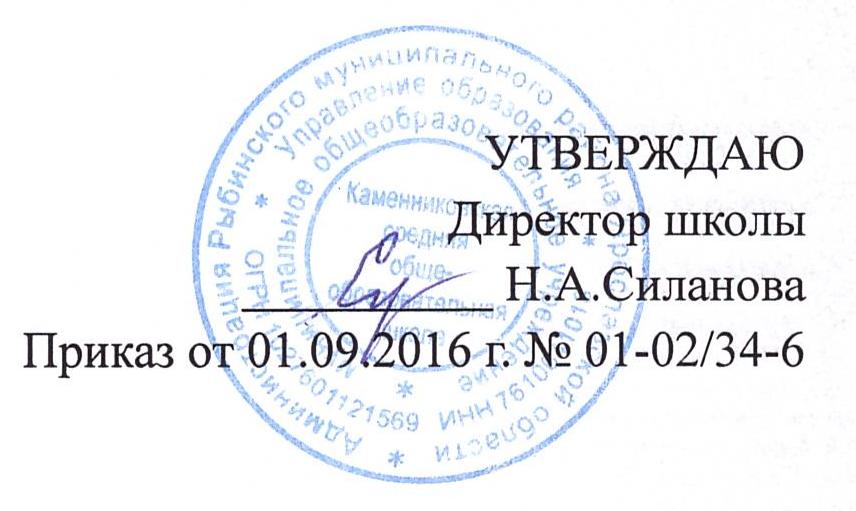 
Адаптированная основная общеобразовательная программа
начального общего образования 
обучающихся с задержкой психического развитияСрок реализации – 4 годас 01.09.2016 годап.КаменникиРыбинский муниципальный районСОДЕРЖАНИЕ                                                                                                                                             Стр.           ПОЯСНИТЕЛЬНАЯ ЗАПИСКА1.1. Адаптированная основная общеобразовательная программа начального общего образования МОУ Каменниковской СОШ для обучающихся с задержкой психического развития (далее –АООП НОО обучающихся с ЗПР) – это образовательная программа, адаптированная для обучения лиц с ограниченными возможностями здоровья (группа 6 – обучающиеся с задержкой психического развития) с учётом особенностей их психофизического развития, индивидуальных возможностей.АООП НОО обучающихся с ЗПР обеспечивает коррекцию нарушений развития и социальную адаптацию.АООП НОО самостоятельно разрабатывается и утверждается организацией на основе рекомендованного ПМПК варианта реализации ФГОС НОО для обучающихся с ОВЗ, с учётом примерной адаптированной основной общеобразовательной программы (АООП) по группе ОВЗ.АООП НОО представляет собой адаптированный вариант основной образовательной программы начального общего образования (далее — ООП НОО).Программа  предназначена для удовлетворения индивидуального, социального, государственного заказа в области образования и направлена на удовлетворение потребностей:- обучающихся и родителей - в развитии умственного, физического и духовного потенциала каждого обучающегося с ЗПР; его успешной социализации в обществе, сохранения и укрепления здоровья, готовности к продолжению образования на следующей ступени;-  общества и государства - в формировании человека и гражданина, способного к продуктивной, творческой деятельности в различных сферах жизни, нацеленного на совершенствование и преобразование общества.1.2. Для разработки АООП НОО обучающихся с ЗПР использованы следующие нормативные документы:- Федеральный закон  «Об образовании в Российской Федерации» от 29 декабря 2012№273- ФЗ; - Федеральный государственный образовательный стандарт начального общего образования, утв. Приказом от 6 октября 2009 г.  № 373;- Федеральный государственный образовательный стандарт начального общего образования обучающихся с ограниченными возможностями здоровья утв.Приказом от 19 декабря 2014 г. № 1598;- Примерная адаптированная основная общеобразовательная  программа  начального общего образования обучающихся с задержкой психического развития(одобрена решением федерального учебно-методического объединения по общему образованию, протокол  от 22 декабря  2015 г. № 4/15);  - Постановление Главного государственного санитарного врача РФ от 29 декабря 2010 года № 189 «Об утверждении СанПиН 2.4.2.2821-10 «Санитарно-эпидемиологические требования к условиям и организации обучения в общеобразовательных учреждениях» (с изменениями). -  Постановление Главного государственного санитарного врача РФ от 10.07.2015г. № 26 «Об утверждении СанПиН 2.4.2.3286-15 «Санитарно-эпидемиологические  требования  к  условиям  и  организации  обучения и воспитания  в организациях, осуществляющих образовательную деятельность по адаптированным основным общеобразовательным программам для обучающихся с ограниченными возможностями здоровья».- Письмо департамента образования Ярославской области от 11.08.15 № 24-2706/15 «О пятидневной учебной неделе».- Устав МОУ Каменниковской СОШ;- УМК «Начальная школа XXI века».1.3. Данная АООП НОО разработана по варианту 1 реализации ФГОС НОО для обучающихся с ОВЗ, не имеющих нарушений в интеллектуальной сфере и способных получить начальное общее образование, соответствующее по содержанию образования нормативно развивающихся сверстников в те же сроки: 1–4-е классы.1.4. Структура АООП НООобучающихся с ЗПР МОУ Каменниковской СОШ включаетследующие разделы:- Целевой раздел определяет общее назначение, цели, задачи и планируемые результаты реализации АООП НОО обучающихся с ЗПР образовательной организацией, а также способы определения достижения этих целей и результатов.- Содержательный раздел определяет общее содержание начального общего образования и включает различные программы, ориентированные на достижение личностных, метапредметных и предметных результатов.- Организационный раздел определяет общие рамки организации образовательного процесса, а также механизмы реализации компонентов АООП НОО.ЦЕЛЕВОЙ РАЗДЕЛЦелевой раздел определяет общее назначение, цели, задачи и планируемые результаты реализации АООП НОО обучающихся с ЗПР образовательной организацией, а также способы определения достижения этих целей и результатов.Целевой раздел включает:• пояснительную записку;• планируемые результаты освоения обучающимися с ЗПР АООП НОО;• систему оценки достижения планируемых результатов освоенияАООП НОО.2.1.Пояснительная записка2.1.1. Цели и задачи программыЦель реализации АООП НОО обучающихся с ЗПР – обеспечение выполнения требований ФГОС НОО обучающихся с ОВЗ посредством создания условий для максимального удовлетворения особых образовательных потребностей обучающихся с ЗПР, обеспечивающих усвоение ими социального и культурного опыта.Программа направлена на формирование общей культуры, обеспечивающей разностороннее развитие личности обучающихся (нравственно-эстетическое, социально-личностное, интеллектуальное, физическое), овладение учебной деятельностью в соответствии с принятыми в обществе духовно-нравственными и социокультурными ценностями, развитие жизненных компетенций,  компенсацию первичных и профилактику вторичных отклонений в развитии, сохранение и укрепление здоровья обучающихся.Реализации этой цели  осуществляется через решение основных задач:- осуществление коррекционно-развивающего обучения с применением современных технологий, оптимальных средств и приёмов коррекционно-педагогического воздействия;- осуществление коррекционно-развивающего воспитания и обучения, обеспечивающих выполнение требований федерального государственного образовательного  стандарта начального  общего образования обучающихся с задержкой психического развития;- разработка и внедрение программ обучения с учётом психофизических особенностей школьников и их социального статуса;- исправление дефекта развития в процессе образовательной и трудовой подготовки воспитательного воздействия специальных коррекционных занятий.- создание благоприятных условий, способствующих умственному, эмоциональному и физическому развитию личности обучающихся.2.1.2. Подходы при разработке программыВ основу разработки и реализации АООП НООобучающихсяс ЗПР заложены дифференцированный и деятельностныйподходы.Дифференцированный подход предполагает учет их особых образовательных потребностей, которые проявляются в неоднородности по возможностям освоения содержания образования. Применение дифференцированного подхода обеспечивает разнообразие содержания, предоставляя обучающимся с задержкой психического развития возможность реализовать индивидуальный потенциал развития. Деятельностный подход в образовании строится на признании того, что развитие личности обучающихся с ЗПР младшего школьного возраста определяется характером организации доступной им деятельности (предметно-практической и учебной). Основным средством реализации деятельностного подхода в образовании является обучение как процесс организации познавательной и предметно-практической деятельности обучающихся, обеспечивающий овладение ими содержанием образования.Деятельностныйподход  предполагает:- придание результатам образования социально и личностно значимого характера;- прочное усвоение обучающимися знаний и опыта разнообразной деятельности и поведения, возможность их самостоятельного продвижения в изучаемых образовательных областях;- существенное повышение мотивации и интереса к учению, приобретению нового опыта деятельности и поведения;-  обеспечение условий для общекультурного и личностного развития на основе формирования универсальных учебных действий, которые обеспечивают не только успешное усвоение ими системы научных знаний, умений и навыков (академических результатов), позволяющих продолжить образование на следующей ступени, но и жизненной компетенции, составляющей основу социальной успешности.2.1.3. Принципы реализации программыВ основу реализации АООП НОО обучающихся с ЗПР положены следующие принципы:• принципы государственной политики РФ в области образования (гуманистический характер образования, единство образовательного пространства на территории Российской Федерации, светский характер образования, общедоступность образования, адаптивность системы образования к уровням и особенностям развития и подготовки обучающихся и воспитанников и др.); • принцип учёта типологических и индивидуальных образовательных потребностей обучающихся;• принцип коррекционной направленности образовательного процесса;• принцип развивающей направленности образовательного процесса, ориентирующий его на развитие личности обучающегося и расширение его «зоны ближайшего развития» с учетом особых образовательных потребностей;• онтогенетический принцип; • принцип преемственности, предполагающий при проектировании АООП начального общего образования ориентировку на программу основного общего образования, что обеспечивает непрерывность образования обучающихся с задержкой психического развития;• принцип целостности содержания образования, так как в основу структуры содержания образования положено не понятие предмета, а ― «образовательной области»;• принцип направленности на формирование деятельности, обеспечивает возможность овладения обучающимися с задержкой психического развития всеми видами доступной им предметно-практической деятельности, способами и приемами познавательной и учебной деятельности, коммуникативной деятельности и нормативным поведением;  • принцип переноса усвоенных знаний, умений, и навыков и отношений, сформированных в условиях учебной ситуации, в различные жизненные ситуации, что обеспечит готовность обучающегося к самостоятельной ориентировке и активной деятельности в реальном мире;• принцип сотрудничества с семьей.Психолого-педагогическая характеристика обучающихся с ЗПРОбучающиеся с ЗПР – это дети, имеющее недостатки в психологическом развитии, подтвержденные ПМПК и препятствующие получению образования без создания специальных условий.Обучающиеся с ЗПР  характеризуются близким к возрастной норме уровнем развития, при этом отмечается сниженная умственная работоспособность,  низкий уровень мотивации к учебе, негрубые аффективно-поведенческие расстройства, нередко затрудняющие усвоение школьных норм и школьную адаптацию в целом. Недостаточно сформированы произвольность, самоконтроль, саморегуляция в поведении и деятельности. Обучаемость удовлетворительная, но часто избирательная и неустойчивая, зависящая от уровня сложности и субъективной привлекательности вида деятельности, а также от актуального эмоционального состояния. Нередко отмечаются трудности в усвоении отдельных учебных дисциплин, в овладении чтением и письмом, отмечаются также нарушения памяти, внимания, работоспособности, моторики. Трудности развития с трудом поддаются коррекции, имеют тенденцию к усугублению и требуют особых приёмов для формирования адекватной мотивации, овладения навыками произвольной саморегуляции.Программа   учитывает особые образовательные потребности детей с ЗПР,  как общие для всех обучающихся с ОВЗ, так и специфические. К общим потребностям относятся: - выделение пропедевтического периода в образовании, обеспечивающего преемственность между дошкольным и школьным этапами; - обязательность непрерывности коррекционно-развивающего процесса, реализуемого как через содержание образовательных областей, так и в процессе индивидуальной работы; - раннее получение специальной помощи средствами образования; -  психологическое сопровождение, оптимизирующее взаимодействие ребенка с педагогами и соучениками; - психологическое сопровождение, направленное на установление взаимодействия семьи и образовательной организации; -  постепенное расширение образовательного пространства, выходящего за пределы образовательной организации.  Для обучающихся с задержкой психического развития, осваивающих адаптированную основную образовательную программу начального общего образования (вариант 1), характерны следующие специфические образовательные потребности:I блок потребностей требует обеспечения особой пространственной и временной организации образовательной среды с учётом общего состояния здоровья, функционального состояния центральной нервной системы (ЦНС) и нейродинамики психических процессов у детей с ЗПР (быстрой истощаемости, низкой работоспособности, пониженного или неустойчивого общего психического тонуса и др.):- разнообразие организационных форм и учёт индивидуальных возможностей обучающегося, обеспечивающих условия для развития потенциальных возможностей каждого;- использование здоровьесберегающих технологий на каждом уроке;- комплексное сопровождение, гарантирующее специальную психокоррекционную помощь, направленную на компенсацию искажений и дефицитов эмоционального и познавательного развития и формирование осознанной саморегуляции в условиях учебно-познавательной деятельности и организованного поведения;II блок потребностей требует обеспечения коррекционно-развивающей направленности обучения в рамках основных образовательных областей:- формирование основ умения учиться и способности к организации своей деятельности – стимулирование развития учебной мотивации, познавательной  активности; обеспечение непрерывного контроля над становлением учебно-познавательной деятельности ребёнка до достижения уровня, позволяющего сформировать умение принимать, сохранять цели и следовать им в учебной деятельности, умение планировать и контролировать свою деятельность, стремиться к самостоятельному выполнению учебных заданий;- стимуляция осмысления ребенком приобретаемых в ходе обучения знаний как пригодных для применения в привычной повседневной жизни;- включение в содержание программы отдельных учебных предметов и курсов разделов, содержащих специальный коррекционный компонент;- организация процесса обучения с учётом специфики усвоения знаний, умений и навыков детьми с ЗПР («пошаговое» предъявление материала, дозированная помощь взрослого, использование специальных методов, приёмов и средств, способствующих как общему развитию ребёнка, так и компенсации индивидуальных недостатков развития).III блок потребностейнаправлен на обеспечение целенаправленного развития и расширения социальных компетенций обучающихся:- формирование позиции личностной идентификации себя как члена общества, знающего и соблюдающего принятые социальные нормы, осознающего ответственность за свое поведение и поступки;- развитие и закрепление навыков коммуникации, приёмов конструктивного общения и сотрудничества в разных социальных ситуациях (с членами семьи, со сверстниками, с взрослыми), умения избегать конфликтов и стремиться находить выходы из проблемных ситуаций;- формирование навыков социально одобряемого поведения в условиях максимально расширенных социальных контактов;- обеспечение взаимодействия семьи и образовательного учреждения (организации сотрудничества с родителями, активизации ресурсов семьи для формирования самостоятельного, но социально приемлемого поведения, для усвоения нравственных и общекультурных ценностей).	Данная программа является документом, регламентирующим содержание и педагогические условия обеспечения образовательного процесса, определяющим путь достижения ФГОС НОО обучающихся с ЗПР. В школу принимаются дети, достигшие на 1 сентября возраста 6 лет 6 месяцев.  Нормативный срок освоения АООП НОО обучающимися с ЗПР (вариант 1)  составляет  4 года (1-4 классы).  В начальной  школе реализуются учебные программы учебно-методического комплекта «Начальная школа XXI века». Обучение осуществляется в первую смену, организована группа продлённого дня. Школа работает в режиме пятидневной учебной недели.2.2. ПЛАНИРУЕМЫЕ РЕЗУЛЬТАТЫ освоения обучающимисяс ЗПР
адаптированной основной общеобразовательной программы НООСамым общим результатом освоения АООП НОО обучающихся с ЗПР должно стать полноценное начальное общее образование, развитие социальных (жизненных) компетенций.Личностные, метапредметные и предметные результаты освоения обучающимися с ЗПР АООП НОО соответствуют ФГОС НОО.2.2.1. Личностные результатыосвоения адаптированной основной образовательной программы начального общего образования включают индивидуально-личностные качества и социальные (жизненные) компетенции обучающегося, социально значимые ценностные установки, необходимые для достижения основной цели современного образования – введения обучающихся с ЗПР в культуру, овладение ими социо-культурным опытом.2.2.2. Метапредметные результатыосвоения адаптированной основной образовательной программы начального общего образования обучающихся с ЗПР –освоенныеобучающимися универсальные учебные действия (познавательные, регулятивные и коммуникативные), обеспечивающие овладение ключевыми компетенциями (составляющими основу умения учиться) и межпредметными знаниями, а также способность решать учебные и жизненные задачи и готовность к овладению в дальнейшем АООП основного общего образования.2.2.3. Предметные результаты Русский язык. Родной язык:1) формирование первоначальных представлений о единстве и многообразии языкового и культурного пространства России, о языке как основе национального самосознания;2) формирование интереса к изучению русского языка; 3) овладение первоначальными представлениями о правилах речевого этикета; 4) овладение основами грамотного письма; 5) овладение обучающимися коммуникативно-речевыми умениями, необходимыми для совершенствования их речевой практики; 6) формирование позитивного отношения к правильной устной и письменной речи как показателям общей культуры и гражданской позиции человека;7) использование знаний в области русского языка и сформированных грамматико-орфографических умений для решения практических задач. Литературное чтение. Литературное чтение на родном языке:1) понимание литературы как явления национальной и мировой культуры, средства сохранения и передачи нравственных ценностей и традиций; 2) осознание значимости чтения для личного развития; формирование представлений о мире, российской истории и культуре, первоначальных этических представлений, понятий о добре и зле, нравственности; успешности обучения по всем учебным предметам; 3) осознанное, правильное, плавное чтение вслух целыми словами с использованием некоторых средств устной выразительности речи; 4) понимание роли чтения, использование разных видов чтения; 5) формирование умения осознанно воспринимать и оценивать содержание текстов, участие в обсуждении прочитанных произведений, умение высказывать отношение к поступкам героев, оценивать поступки героев и мотивы поступков с учетом принятых в обществе норм и правил; 6) достижение необходимого для продолжения образования уровня читательской компетентности, общего речевого развития, т.е. овладение техникой чтения вслух и про себя, элементарными приемами интерпретации, анализа и преобразования художественных, научно-популярных и учебных текстов; 7) формирование потребности в систематическом чтении; 8) выбор с помощью взрослого интересующей литературы. Иностранный язык:1) приобретение начальных элементарных навыков общения в устной и письменной форме с носителями иностранного языка на основе своих речевых возможностей и потребностей; 2) освоение начальных лингвистических представлений, необходимых для овладения на элементарном уровне устной и письменной речью на иностранном языке, расширение лингвистического кругозора; 3) сформированность дружелюбного отношения и толерантности к носителям другого языка на основе знакомства с жизнью своих сверстников в других странах, с детским фольклором и доступными образцами детской художественной литературы. Математика и информатикаМатематика:1) использование начальных математических знаний о числах, мерах, величинах и геометрических фигурах для описания и объяснения окружающих предметов, процессов, явлений, а также оценки их количественных и пространственных отношений; 2) приобретение начального опыта применения математических знаний для решения учебно-познавательных и учебно-практических задач; 3) умение выполнять устно и письменно арифметические действия с числами и числовыми выражениями, решать текстовые задачи, умение действовать в соответствии с алгоритмом и, исследовать, распознавать и изображать геометрические фигуры; Обществознание и естествознание (Окружающий мир)Окружающий мир:1) сформированность уважительного отношения к России, родному краю, своей семье, истории, культуре, природе нашей страны, её современной жизни;2) расширение, углубление и систематизация знаний о предметах и явлениях окружающегомира, осознание целостности окружающего мира, освоение основ экологической грамотности, элементарных правил нравственного поведения в мире природы и людей, норм здоровьесберегающего поведения в природной и социальной среде;3) усвоение простейших взаимосвязей и взаимозависимостей между миром живой и неживой природы, между деятельностью человека и происходящими изменениями в окружающей среде;4) развитие навыков устанавливать и выявлять причинно-следственные связи в окружающем мире,умение прогнозировать простые последствия собственных действий и действий, совершаемых другими людьми;Основы религиозных культур и светской этикиОсновы религиозных культур и светской этики:1) знакомство с основными нормами светской и религиозной морали, понимание их значения в выстраивании конструктивных отношений в семье и обществе;2) понимание значения нравственности, веры и религии в жизни человека и общества;3) формирование первоначальных представлений о светской этике, о традиционных религиях, их роли в культуре, истории и современности России;4) осознание ценности человеческой жизни.ИскусствоИзобразительное искусство и художественный труд:1) сформированность первоначальных представлений о роли изобразительного искусства в жизни человека, его роли в духовно-нравственном развитии человека;2) развитие эстетических чувств, умения видеть и понимать красивое, дифференцировать красивое от «некрасивого», высказывать оценочные суждения о произведениях искусства; воспитание активного эмоционально-эстетического отношения к произведениям искусства;3) овладение элементарными практическими умениями и навыками в различных видах художественной деятельности (изобразительного, декоративно-прикладного и народного искусства, скульптуры, дизайна и др.);4) умение воспринимать и выделять в окружающем мире (как в природном, так и в социальном) эстетически привлекательные объекты, выражать по отношению к ним собственное эмоционально-оценочное отношение;5) овладение практическими умениями самовыражения средствами изобразительного искусства.Музыка:1) формирование первоначальных представлений о роли музыки в жизни человека, ее роли в  духовно-нравственном развитии человека;2) формирование элементов музыкальной культуры, интереса к музыкальному искусству и музыкальной деятельности, формирование элементарных эстетических суждений;3) развитие эмоционального осознанного восприятия музыки, как в процессе активной музыкальной деятельности, так и во время слушания музыкальных произведений;4) формирование эстетических чувств в процессе слушания музыкальных произведений различных жанров;5) использование музыкальных образов при создании театрализованных и музыкально-пластических композиций, исполнении вокально-хоровых произведений, в импровизации.Технология (труд):1) формирование навыков самообслуживания, овладение некоторыми технологическими приемами ручной обработки материалов, усвоение правил техники безопасности;2) формирование умений работать с разными видами материалов (бумагой, тканями, пластилином, природным материалом и т.д.); выбирать способы их обработки в зависимости от их свойств;3) формирование организационных трудовых умений (правильно располагать материалы и инструменты на рабочем месте, выполнять правила безопасной работы и санитарно-гигиенические требования и т.д.)4) приобретение первоначальных навыков совместной продуктивной деятельности, сотрудничества, взаимопомощи, планирования и организации; 5) использование приобретенных знаний и умений для решения практических задач.Физическая культураФизическая культура (адаптивная)1) формирование первоначальных представлений о значении физической культуры для укрепления здоровья человека, физического развития, повышения работоспособности.2) овладение умениями организовывать здоровьесберегающую жизнедеятельность (режим дня, утренняя зарядка, оздоровительные мероприятия, подвижные игры и т. д.); 3) формирование умения следить за своим физическим состоянием, величиной физических нагрузок.2.2.4. Требования к результатам обучения выпускника начальной школы по УМК «Начальная школа XXI века»Русский языкЛичностныеУ обучающихся будут сформированы:- осознание языка как основного средства мышления и общения людей;- восприятие русского языка как явления национальной культуры, понимание связи развития языка с развитием культуры русского народа;- понимание богатства и разнообразия языковых средств для выражения мыслей и чувств;- внимание к мелодичности народной звучащей речи;- положительная мотивация и познавательный интерес к изучению курса русского языка;- способность к самооценке успешности в овладении языковыми средствами в устной и письменной речи.Обучающиеся получат возможность для формирования:- чувства сопричастности к развитию, сохранению самобытности языка родного народа;- эстетических чувств на основе выбора языковых средств при общении.Предметные Обучающиеся научатся:-различать основные языковые средства: слова, словосочетания, предложения, текста;-различать и называть: а) значимые части слова (корень, приставка, суффикс, окончание); б) части речи, включая личные местоимения; в) основные типы предложений по цели высказывания и по эмоциональной окрашенности: вопросительные, повествовательные, побудительные, восклицательные;-применять при письме правила орфографические (правописание падежных окончаний имён существительных,  имён прилагательных, местоимений, личных окончаний глаголов, употребление мягкого знака после шипящих в глаголах), пунктуационные (употребление знаков препинания в конце предложения, запятой в предложениях с однородными  второстепенными  членами предложения);- практически использовать знания алфавита при работе со словарём;- выявлять слова, значение которых требует уточнения;- определять значение слова по тексту или уточнять с помощью толкового словаря;- различать родственные (однокоренные) слова и формы слова;- определять грамматические признаки имён существительных, имён прилагательных, глаголов;- находить в тексте личные местоимения, предлоги, союзы и, а, но,частицу непри глаголах;- различать произношение и написание слов, находить способ проверки написания слова и выбирать нужную букву для обозначения звуков;- грамотно и каллиграфически правильно списывать и писать под диктовку тексты (в 70-90 слов, 75-80 слов), включающие изученные орфограммы и пунктограммы;- соблюдать в повседневной жизни нормы речевого этикета и правила устного общения (умение слышать, точно реагировать на реплики, поддерживать разговор);- ориентироваться в заголовке, оглавлении, ключевых словах с целью извлечения информации (уметь читать);- осознанно  передавать содержание прочитанного текста, строить высказывание в устной и письменной формах;- выражать собственное мнение, аргументировать его с учётом ситуации общения.Обучающиеся получат возможность научиться:- производить элементарные языковые анализы слов (звуко-буквенный, по составу,  как часть речи)  в целях решения орфографических задач, синтаксический анализ предложений  для  выбора знаков препинания;- соблюдать нормы русского литературного языка в собственной речи и оценивать соблюдение этих норм в речи собеседников (в объёме представленного в учебнике материала);- проверять правильность постановки ударения или произношения слова по словарю учебника (самостоятельно) или обращаться за помощью (к учителю, родителям и др.);- подбирать синонимы для  устранения повторов в тексте и более точного и успешного решения коммуникативной задачи;- подбирать антонимы для точной характеристики предметов при их сравнении;- различать употребление в тексте слов в прямом и переносном значении (простые случаи);- оценивать уместность и точность использования слов в тексте;- определять назначение второстепенных членов предложения: обозначать признак предмета, место, причину, время, образ действия и пр.;- осознавать место возможного возникновения орфографической ошибки;- при работе над ошибками осознавать причины появления ошибки и определять способы действий, помогающих предотвратить её в последующих письменных работах;- составлять устный рассказ на определённую тему с использованием разных типов речи: описание, повествование, рассуждение;- корректировать тексты с нарушениями логики изложения, речевыми недочётами;- соблюдать нормы речевого взаимодействия при интерактивном общении (sms-сообщения, электронная почта, Интернет и другие способы связи);- использоватьприобретённые знания и умения в практической деятельности и повседневной жизни дляобмена мыслями, чувствами в устной и письменной речи (уметь слушать, читать и создавать небольшие тексты/высказывания) в учебных и бытовых ситуациях.МетапредметныеРегулятивныеОбучающиеся научатся на доступном уровне:- осознавать цели и задачи изучения курса в целом, раздела, темы;- планировать свои действия для реализации задач урока и заданий к упражнениям;- осмысленно выбирать способы и приёмы действий при решении языковых задач;- выполнять учебные действия в материализованной, громкоречевой и умственной форме;- руководствоваться правилом при создании речевого высказывания;- следовать при выполнении заданий инструкциям учителя и алгоритмам, описывающим стандартные действия (памятки в справочнике учебника);- осуществлять само- и взаимопроверку, находить и исправлять орфографические и пунктуационные ошибки.Обучающиесяполучат возможность научиться:- осуществлять итоговый и пошаговый контроль по результату изучения темы;- вносить необходимые коррективы в процесс решения языковых задач, редактировать устные и письменные высказывания.Познавательные Обучающиеся научатся:- осуществлять поиск необходимой информации для выполнения учебных заданий (в справочных материалах учебника, в детских энциклопедиях);- ориентироваться в соответствующих возрасту словарях и справочниках;- использовать знаково-символические средства, в том числе модели, схемы для решения языковых задач;- дополнять готовые информационные объекты (таблицы, схемы, тексты);- находить, характеризовать, анализировать, сравнивать, классифицировать единицы языка: звук, буква, часть слова, часть речи, член предложения, простое предложение;- осуществлять синтез как составление целого из частей (составление слов, предложений, текстов);- классифицировать, обобщать, систематизировать изученный материал по плану, по таблице;- владеть общим способом проверки орфограмм в словах;- выделятьсущественную информацию из читаемых текстов;- строить речевое высказывание с позиций передачи информации, доступной для понимания слушателем.Обучающиеся получат возможность научиться:- осуществлять расширенный поиск информации с использованием ресурсов библиотек и Интернета;- осознанно и произвольно строить речевое высказывание в устной и письменной форме;- строить логическое рассуждение, включающее установление причинно-следственных связей;- приобрести первичный опыт критического отношения к получаемой информации.Коммуникативные Обучающиеся научатся:- владеть диалоговой формой речи;- учитывать разные мнения и стремиться к координации различных позиций при работе в паре;- договариваться и приходить к общему решению;- формулировать собственное мнение и позицию;- задавать вопросы, уточняя непонятое в высказывании;- адекватно использовать речевые средства для решения коммуникативных задач.Обучающиеся получат возможность научиться:- с учётом целей коммуникации достаточно точно, последовательно и полно передавать партнёру необходимую информацию как ориентир для построения действия;- осуществлять взаимный контроль и оказывать в сотрудничестве необходимую взаимопомощь;- адекватно использовать речь и речевые средства для эффективного решения разнообразных коммуникативных задач.Литературное чтениеЛичностныеУ обучающихся будут сформированы:- ориентация на понимание причин успеха в учебной деятельности;- способность к самооценке;- чувство сопричастности с жизнью своего народа и Родины, осознание этнической принадлежности; - представления об общих нравственных категориях (добре и зле) у разных народов, моральных нормах, нравственных и безнравственных поступках;- ориентация в нравственном содержании как собственных поступков, так и поступков других людей;- регулирование поведения в соответствии с познанными моральными нормами и этическими требованиями;- эмпатия, понимание чувств других людей и сопереживание им, выражающееся в конкретных поступках;- эстетическое чувство на основе знакомства с художественной культурой;- познавательная мотивация учения;могут быть сформированы:- чувство понимания и любви к живой природе, бережное отношение к ней;- устойчивое стремление следовать в поведении моральным нормам;- толерантное отношение к представителям разных народов и конфессий.ПредметныеРечевая и читательская деятельностьОбучающиеся научатся:- читать (вслух и про себя) со скоростью, позволяющей осознавать (понимать) смысл прочитанного;- читать произведения разных жанров с соблюдением норм литературного произношения, правильным интонированием, - использованием логических ударений и темпа речи, выражая таким образом понимание прочитанного;- прогнозировать содержание произведения по его заглавию, иллюстрациям;- находить ключевые слова, определять основную мысль прочитанного, выражать её своими словами;- различать последовательность событий и последовательность их изложения;- выделять смысловые части текста, составлять простой и сложный планы изложения текста с помощью учителя, формулировать вопросы ко всему тексту и отдельным его частям;- пересказывать текст сжато, подробно, выборочно, с включением описаний, с заменой диалога повествованием, с включением рассуждений;- обращаться к титульным данным, аннотациям, предисловию и послесловию; - ориентироваться в мире книг по алфавитному каталогу, открытому доступу книг в детской библиотеке;- составлять краткие аннотации к рекомендованным книгам; ориентироваться в справочниках, энциклопедиях, детских периодических журналах;- соотносить поступки героев с нравственными нормами;- ориентироваться в научно-популярном и учебном тексте, использовать полученную информацию.Обучающиеся получат возможность научиться:- составлять личное мнение о литературном произведении, выражать его на доступном уровне в устной и письменной речи;- высказывать своё суждение об эстетической и нравственной ценности художественного текста;- высказывать своё отношение к героям и к авторской позиции в письменной и устной форме;- создавать текст по аналогии и ответы на вопросы в письменной форме.Творческая деятельностьОбучающиеся научатся:- читать по ролям художественное произведение;- создавать текст на основе плана;- придумывать рассказы по результатам наблюдений с включением описаний, рассуждений, анализом причин происшедшего;- писать (на доступном уровне) сочинение на заданную тему, отзыв о прочитанной книге, кинофильме, телевизионной передаче;- участвовать в драматизации произведений, читать наизусть лирические произведения, отрывки прозаических текстов;- создавать сочинения по репродукциям картин и серии иллюстраций.Обучающиеся получат возможность научиться:- создавать творческий пересказ произведения или его фрагмента от имени одного из героев, придумывать продолжение истории персонажа и сюжета;- создавать иллюстрации к произведениям;- создавать в группе сценарии и проекты.Литературоведческая пропедевтикаОбучающиеся научатся:- выделять выразительные средства языка и на доступном уровне объяснять их  эмоционально-смысловые значения;- определять (на доступном уровне) основные особенности малых жанров фольклора, народных сказок, мифов, былин, стихотворений, рассказов, повестей, басен;- выделять слова автора, действующих лиц, описание пейзажа, внешности героев, их поступков, бытовые описания;- вводить в пересказ элементы описания, рассуждения, использовать цитирование;- определять отношение автора к персонажам, рассказывать, как оно выражено;- различать жанры, преимущественно путём сравнения (сказка – басня, сказка – былина, сказка – рассказ и др.); - находить рифмы, примеры звукописи, образные слова и выражения, объяснять их смысл.Обучающиеся получат возможность научиться:- делать элементарный анализ литературных текстов, используя понятия фольклорная и авторская литература, структура текста, автор, герой; средства художественной выразительности (сравнение, олицетворение, метафора);- создавать прозаический и поэтический текст по аналогии, используя средства художественной выразительности, включённые в конкретное произведение.МетапредметныеРегулятивныеОбучающиеся научатся:- планировать собственные действия и соотносить их с поставленной целью;- учитывать выделенные учителем ориентиры действия при освоении нового художественного текста;- выполнять учебные действия в устной и письменной форме;- вносить коррективы в действие после его завершения, анализа результатов и их оценки.Обучающиеся получат возможность научиться:- ставить новые задачи для освоения художественного текста в сотрудничестве с учителем;- самостоятельно оценивать правильность выполненных действия как по ходу их выполнения так и в результате проведенной работы;- планировать собственную читательскую деятельность.ПознавательныеОбучающиеся научатся:- находить нужную информацию, используя словари, помещённые в учебнике (толковый, синонимический, фразеологический);- выделять существенную информацию из текстов разных видов;- сравнивать произведения и их героев, классифицировать произведения по заданным критериям;- устанавливать причинно-следственные связи между поступками героев произведений;- устанавливать аналогии.Обучающиеся получат возможность научиться:- осуществлять поиск необходимой информации, используя учебные пособия, фонды библиотек и Интернет;- сравнивать и классифицировать жизненные явления, типы литературных произведений, героев, выбирая основания для классификации;- строить логические рассуждения, включающие определение причинно-следственных связей в устной и письменной форме, в процессе анализа литературного произведения и на основании собственного жизненного опыта;- работать с учебной статьёй (выделять узловые мысли, составлять план статьи).КоммуникативныеОбучающиеся научатся:- работая в группе учитывать мнения партнёров, отличные от собственных;- аргументировать собственную позицию и координировать её с позицией партнёров при выработке решения;- точно и последовательно передавать партнёру необходимую информацию;- оказывать в сотрудничестве необходимую взаимопомощь, осуществлять взаимоконтроль;- владеть диалогической формой речи;- корректно строить речь при решении коммуникативных задач.Обучающиеся получат возможность научиться:- понимать относительность мнений и подходов к решению поставленной проблемы;- задавать вопросы, необходимые для организации работы в группе.МатематикаЛичностныеУ обучающихся будут сформированы:- положительное отношение и интерес к изучению математики;- ориентация на понимание причин личной успешности/неуспешности в освоении материала;- умение признавать собственные ошибки;могут быть сформированы:- умение оценивать трудность предлагаемого задания;- адекватная самооценка;- чувство ответственности за выполнение своей части работы при работе в группе (в ходе проектной деятельности);- восприятие математики как части общечеловеческой культуры;- устойчивая учебно-познавательная мотивация учения.ПредметныеОбучающиеся научатся:- читать, записывать и сравнивать числа в пределах 1 000 000;- представлять многозначное число в виде суммы разрядных слагаемых;- правильно и уместно использовать в речи названия изученных единиц длины (метр, сантиметр, миллиметр, километр), площади (квадратный сантиметр, квадратный метр, квадратный километр), вместимости (литр), массы (грамм, килограмм, центнер, тонна), времени (секунда, минута, час, сутки, неделя, месяц, год, век); единицами длины, площади, массы, времени;- сравнивать и упорядочивать изученные величины по их числовым значениям на основе знания метрических соотношений между ними; выражать величины в разных единицах измерения; - выполнять арифметические действия с величинами;- правильно употреблять в речи названия числовых выражений (сумма, разность, произведение, частное); названия компонентов сложения (слагаемые, сумма), вычитания (уменьшаемое, вычитаемое, разность), умножения (множители, произведение) и деления (делимое, делитель, частное);- находить неизвестные компоненты арифметических действий;- вычислять значение числового выражения, содержащего 3-4 действия на основе знания правил порядка выполнения действий;- выполнять арифметические действия с числами 0 и 1;- выполнять простые устные вычисления в пределах 1000;- устно выполнять простые арифметические действия с многозначными числами;- письменно выполнять сложение и вычитание многозначных чисел; умножение и деление многозначных чисел на однозначные и двузначные числа;- проверять результаты арифметических действий разными способами;- использовать изученные свойства арифметических действий при вычислении значений выражений; - осуществлять анализ числового выражения, условия текстовой задачи и устанавливать зависимости между компонентами числового выражения, данными текстовой задачи;- понимать зависимости между: скоростью, временем движением и длиной пройденного пути; стоимостью единицы товара, количеством купленных единиц товара и общей стоимостью покупки; производительностью, временем работы и общим объёмом выполненной работы; затратами на изготовление изделия, количеством изделий и расходом материалов;- решать текстовые задачи в 2–3 действия: на увеличение/уменьшение количества; нахождение суммы, остатка, слагаемого, уменьшаемого, вычитаемого; нахождение произведения, деления на части и по содержанию, нахождение множителя, делимого, делителя; на стоимость; движение одного объекта; разностное и кратное сравнение;задачи в 1-2 действия на нахождение доли числа и числа по доле; на встречное движение и движение в противоположных направлениях: на производительность; на расход материалов;- распознавать изображения геометрических фигур и называть их (точка, отрезок, ломаная, прямая, треугольник, четырёхугольник, многоугольник, прямоугольник, квадрат, куб, шар);- различать плоские и пространственные геометрические фигуры;- изображать геометрические фигуры на клетчатой бумаге;- строить прямоугольник с заданными параметрами с помощью угольника;- решать геометрические задачи на определение площади и периметра прямоугольника.Обучающиеся получат возможность научиться:- выполнять умножение и деление на трёхзначное число;- вычислять значения числовых выражений рациональными способами, используя свойства арифметических действий;- прогнозировать результаты вычислений; оценивать результаты арифметических действий разными способами; - решать текстовые задачи в 3–4 действия: на увеличение/уменьшение количества; нахождение суммы, остатка, слагаемого, уменьшаемого, вычитаемого; произведения, деления на части и по содержанию; нахождение множителя, делимого, делителя; задачи на стоимость; движение одного объекта; задачи в 1-2 действия на движение в одном направлении; - видеть прямо пропорциональную зависимость между величинами и использовать её при решении текстовых задач;решать задачи разными способами.МетапредметныеРегулятивныеОбучающиеся научатся:- удерживать цель учебной и внеучебной деятельности;- учитывать ориентиры, данные учителем, при освоении нового учебного материала;- использовать изученные правила, способы действий, приёмы вычислений, свойства объектов при выполнении учебных заданий и в познавательной деятельности; - самостоятельно планировать собственную вычислительную деятельность и действия, необходимые для решения задачи; - осуществлять итоговый и пошаговый контроль результатов вычислений с опорой на знание алгоритмов вычислений и с помощью освоенных приемов контроля результата (определение последней цифры ответа при сложении, вычитании, умножении, первой цифры ответа и количества цифр в ответе при делении);- вносить необходимые коррективы в собственные действия по итогам самопроверки;- сопоставлять результаты собственной деятельности с оценкой её товарищами, учителем;- адекватно воспринимать аргументированную критику ошибок и учитывать её в работе над ошибками. Обучающиеся получат возможность научиться:- планировать собственную познавательную деятельность с учётом поставленной цели (под руководством учителя); - использовать универсальные способы контроля результата вычислений (прогнозирование результата, приёмы приближённых вычислений, оценка результата).ПознавательныеОбучающиеся научатся:- выделять существенное и несущественное в тексте задачи, составлять краткую запись условия задачи; - моделировать условия текстовых задач освоенными способами; - сопоставлять разные способы решения задач;- использовать обобщённые способы решения текстовых задач (например, на пропорциональную зависимость);- устанавливать закономерности и использовать их при выполнении заданий (продолжать ряд, заполнять пустые клетки в таблице, составлять равенства и решать задачи по аналогии);- осуществлять синтез числового выражения (восстанавление деформированных равенств), условия текстовой задачи (восстановление условия по рисунку, схеме, краткой записи); - конструировать геометрические фигуры из заданных частей; достраивать часть до заданной геометрической фигуры; мысленно делить геометрическую фигуру на части; - сравнивать и классифицировать числовые и буквенные выражения, текстовые задачи, геометрические фигуры по заданным критериям;- понимать информацию, представленную в виде текста, схемы, таблицы, диаграммы; дополнять таблицы недостающими данными, достраивать диаграммы;- находить нужную информацию в учебнике.Обучающиеся получат возможность научиться:- моделировать условия текстовых задач, составлять генеральную схему решения задачи в несколько действий; решать задачи разными способами; - устанавливать причинно-следственные связи, строить логическое рассуждение, проводить аналогии и осваивать новые приёмы вычислений, способы решения задач; - проявлять познавательную инициативу при решении конкурсных задач;- выбирать наиболее эффективные способы вычисления значения конкретного выражения;- сопоставлять информацию, представленную в разных видах, обобщать её, использовать при выполнении заданий; переводить информацию из одного вида в другой;- находить нужную информацию в детской энциклопедии, Интернете;- планировать маршрут движения, время, расход продуктов;- планировать покупку, оценивать количество товара и его стоимость;- выбирать оптимальные варианты решения задач, связанных с бытовыми жизненными ситуациями (измерение величин, планирование затрат, расхода материалов).КоммуникативныеОбучающиеся научатся:- сотрудничать с товарищами при выполнении заданий в паре: устанавливать очерёдность действий; осуществлять взаимопроверку; обсуждать совместное решение (предлагать варианты, сравнивать способы вычисления или решения задачи); объединять полученные результаты (при решении комбинаторных задач);- задавать вопросы с целью получения нужной информации.Обучащюиеся получат возможность научиться:- учитывать мнение партнёра, аргументировано критиковать допущенные ошибки, обосновывать своё решение; - выполнять свою часть обязанностей в ходе групповой работы, учитывая общий план действий и конечную цель;- задавать вопросы с целью планирования хода решения задачи, формулирования познавательных целей в ходе проектной деятельности.Окружающий мирЛичностныеУ обучающихся будут сформированы:- положительное отношение и интерес к изучению природы, человека, истории своей страны;способность к самооценке;- осознание себя как гражданина России, чувства патриотизма, гордости за историю и культуру своей страны, ответственности за общее благополучие;- знание основных правил поведения в природе и обществе и ориентация на их выполнение;- понимание необходимости здорового образа жизни, соблюдение правил безопасного поведения в природе и обществе;- чувство прекрасного на основе знакомства с природой и культурой родного края;- понимание значения семьи в жизни человека и необходимости взаимопомощи в семье;могут быть сформированы:- устойчивый интерес к изучению природы, человека, истории своей страны;- умение оценивать трудность предлагаемого задания;- адекватная самооценка;- чувство ответственности за выполнение своей части работы при работе в группе;- установка на здоровый образ жизни и её реализация в своём поведении;- осознанные устойчивые эстетические предпочтения в мире природы;- осознанное положительное отношение к культурным ценностям;- основы экологической культуры;- уважительное отношение к созидательной деятельности человека на благо семьи, школы, страны;- целостное представление о природе и обществе как компонентах единого мира.ПредметныеОбучающиеся научатся:- проводить самостоятельно наблюдения в природе и элементарные опыты, используя простейшие приборы; фиксировать результаты;- давать характеристику погоды (облачность, осадки, температура воздуха, направление ветра) по результатам наблюдений за неделю и за месяц;- различать план местности и географическую карту;- читать план с помощью условных знаков;- различать формы поверхности суши (равнины, горы, холмы, овраги), объяснять, как Солнце, вода и ветер изменяют поверхность суши, как изменяется поверхность суши в результате деятельности человека;показывать на карте и глобусе материки и океаны, горы, равнины, моря, крупные реки, границы России, некоторые города России;- приводить примеры полезных ископаемых и доказывать необходимость их бережного использования;- объяснять, что такое природное сообщество, приводить примеры признаков приспособленности организмов к условиям жизни в сообществах, некоторых взаимосвязей между обитателями природных сообществ, использования природных сообществ и мероприятий по их охране;- характеризовать особенности природы своего края: формы поверхности, важнейшие полезные ископаемые, водоёмы, почву, природные и искусственные сообщества; рассказывать об использовании природы своего края и её охране;устанавливать связи между объектами и явлениями природы (в неживой природе, между неживой и живой природой, в живой природе, между природой и человеком);- рассказывать о форме Земли, её движении вокруг оси и Солнца, об изображении Земли на карте полушарий;- объяснять, что такое природные зоны, характеризовать особенности природы и хозяйственной деятельности человека в основных природных зонах России, особенности природоохранных мероприятий в каждой природной зоне;- выполнять правила поведения в природе.Обучающиеся получат возможность научиться:- рассказывать о грозных явлениях природы, объяснять зависимость погоды от ветра;- предсказывать погоду по местным признакам;- характеризовать основные виды почв;- характеризовать распределение воды и суши на Земле;- объяснять, что такое экосистема, круговорот веществ в природе, экологическая пирамида, защитная окраска животных;- приводить примеры приспособленности растений природных сообществ к совместной жизни;- объяснять причины смены времён года;- применять масштаб при чтении плана и карты;- отмечать на контурной карте горы, моря, реки, города и другие географические объекты;- объяснять некоторые взаимосвязи в природе, между природой и человеком;- давать оценку влиянию деятельности человека на природу;- определять причины положительных и отрицательных изменений в природе в результате хозяйственной деятельности человека и его поведения;- делать элементарные прогнозы возможных последствий воздействия человека на природу;- участвовать в мероприятиях по охране природы.МетапредметныеРегулятивныеОбучающиеся научатся:- принимать и сохранять цель познавательной деятельности; - планировать свои действия в соответствии с поставленной целью; - осуществлять пошаговый и итоговый контроль;- осознавать свое продвижение в овладении знаниями и умениями.Обучающиеся могут научиться:- самостоятельно планировать свои действия в соответствии с поставленной целью; - самостоятельно адекватно оценивать правильность выполнения задания и вносить необходимые коррективы.ПознавательныеОбучающиеся научатся:- находить необходимую информацию в учебнике и справочной литературе;- понимать информацию, представленную в виде текста, схемы, таблицы, диаграммы, плана, карты; - использовать готовые модели (глобус, карта) для объяснения природных явлений; - осуществлять анализ (описание) объектов природы с выделением существенных и несущественных признаков; - проводить сравнение и классификацию объектов природы по заданным признакам; - устанавливать причинно-следственные связи изменений в природе; - обобщать результаты наблюдений за погодой, неживой и живой природой, делать выводы;- выделять существенную информацию из учебных и научно-популярных текстов;- устанавливать причинно-следственные связи между историческими событиями и их последствиями (под руководством учителя);- сравнивать исторические события, делать обобщения.Обучющиеся могут научиться:- осуществлять поиск информации с использованием ресурсов библиотек и Интернета;- моделировать цепи питания и схему круговорота веществ в природе; - сравнивать и классифицировать объекты природы, самостоятельно выбирая основания.- сопоставлять информацию, представленную в разных видах, обобщать её и использовать при выполнении заданий; - устанавливая причинно-следственные связи изменений в природе, проводить аналогии;- сравнивать исторические и литературные источники;- строить логическую цепочку рассуждений на основании исторических источников;- собирать краеведческий материал, описывать его.КоммуникативныеОбучающиеся научатся:- сотрудничать с одноклассниками при выполнении заданий в паре: устанавливать очерёдность действий, осуществлять взаимопроверку. Обучающиеся могут научиться:- распределять обязанности при работе в группе; - учитывать мнение партнёра, аргументировано критиковать допущенные ошибки, обосновывать своё решение.2.2.5. Планируемые результаты освоения обучающимися с задержкой психического развития программы коррекционной работы1. Требования к результатам формирования жизненной компетенции по направлению «Развитие адекватных представлений о собственных возможностях и ограничениях»2. Требования к результатам формирования жизненной компетенции по направлению «Овладение социально­бытовыми умениями, используемыми в повседневной жизни»3. Требования к результатам формирования жизненной компетенции по направлению «Овладение навыками коммуникации»4. Требования к результатам формирования жизненной компетенции по направлению «Дифференциация и осмысление картины мира»5. Требования к результатам формирования жизненной компетенции по направлению «Дифференциация и осмысление адекватно возрасту своего социального окружения, принятых ценностей и социальных ролей»Задачи обучающихся,  решаемые в ходе реализации  АООП НООДля достижения образовательных результатов,  обучающиеся должны в ходе реализации Программы решить следующие задачи:- освоить основы понятийного мышления (в освоении содержательного обобщения, анализа, планирования и рефлексии);- научиться самостоятельно конкретизировать поставленные цели и искать средства их решения;- овладеть коллективными формами учебной работы и соответствующими социальными навыками;- научиться контролировать и оценивать свою учебную работу и продвижение в разных видах деятельности;- приобрести навыки самообслуживания, овладеть простыми трудовыми действиями и операциями на уроках  и в социальных практиках;- научиться создавать собственные творческие замыслы и доводить их до воплощения в творческом продукте, овладеть средствами и способами воплощения собственных замыслов.Задачи педагогов, решаемые в ходе реализации АООП НООДля достижения обучающимися запланированных образовательных результатов педагоги должны решить следующие задачи:- создать в общеобразовательной организации специальные условия воспитания, обучения, позволяющие учитывать особые образовательные потребности детей с ЗПР посредством индивидуализации и  дифференциации образовательного процесса;- обеспечить  социальную адаптацию детей с ЗПР в общеобразовательной организации;- обеспечить  многообразие  организационно-учебных и внеучебных  форм освоения программы (уроки, занятия, тренинги, практики, конкурсы, выставки, соревнования, презентации и пр.);- способствовать освоению обучающимися высших форм игровой деятельности, создать комфортные условия для своевременной смены ведущей деятельности (игровой на учебную) и превращения игры из непосредственной цели в средство решения учебных задач;- формировать учебную деятельность  школьников (организовывать постановку учебных целей, создавать условия для их «присвоения» и самостоятельной конкретизации учениками; побуждать и поддерживать детские инициативы, направленные на поиск средств и способов достижения учебных целей, организовывать усвоение знаний посредством коллективных форм учебной работы, осуществлять функции контроля и оценки, постепенно передавая их ученикам);- создавать условия для продуктивной творческой деятельности обучающегося (совместно с учениками ставить творческие задачи и способствовать возникновению у детей их собственных замыслов);- поддерживать детские инициативы и помогать в их осуществлении, обеспечивать презентацию и социальную оценку результатов творчества учеников через выставки, конкурсы, фестивали и т. п.;- создавать пространство для социальных практик  школьников и приобщать их к общественно значимым делам.2.3. Система оценки достижения обучающимисяс ЗПР планируемых результатов освоения АООП НОО
В соответствии с требованиями Федерального государственного образовательного стандарта начального общего образования  обучающихся с задержкой психического развития в образовательной организации разработана система оценки, ориентированная на выявление и оценку образовательных достижений обучающихся с целью итоговой оценки подготовки выпускников уровня начального общего образования. 	Система оценки достижения обучающимися с ЗПР планируемых результатов освоения адаптированной основной образовательной программы начального общего образования решает следующие задачи:- закрепление  основных направлений и целей оценочной деятельности, описание  объекта и содержания оценки, критерия, процедуры и состав инструментария оценивания, формы представления результатов, условий и границ применения системы оценки;- ориентирование  образовательного процесса на духовно-нравственное развитие и воспитание обучающихся, достижение планируемых результатов освоения содержания учебных предметов и формирование универсальных учебных действий;- обеспечение  комплексного подхода к оценке результатов освоения адаптированной основной образовательной программы начального общего образования, позволяющего вести оценку предметных, метапредметных и личностных результатов;-  оценка достижений обучающихся и оценка эффективности деятельности образовательной  организации;- осуществление оценки динамики учебных достижений обучающихся и развития жизненной компетенции. Условия оценки достижения обучающимися с ЗПР планируемых результатов:- оценка достижения обучающимися всех трёх групп результатов образования: личностных, метапредметных и предметных;- осуществляется в соответствии с требованиями ФГОС НОО;- оценивается завершение каждого уровня образования;- обучающиеся с задержкой психического развития имеют право на прохождение текущей, промежуточной и государственной итоговой аттестацииосвоения АООП НОО в иных формах.Специальные условия проведениятекущей, промежуточной и итоговой (по итогам освоения АООП НОО) аттестации обучающихся с ЗПР включают:- особую форму аттестации- привычную обстановку - организационную помощь в начале работы- адаптирование инструкции с учетом особых образовательных потребностей и индивидуальных трудностей обучающихся с ЗПР:1) упрощение формулировок по грамматическому и семантическому оформлению;2) упрощение многозвеньевой инструкции посредством деления её на короткие смысловые единицы, задающие поэтапность (пошаговость) выполнения задания;3) в дополнение к письменной инструкции к заданию, при необходимости, она дополнительно прочитывается педагогом вслух в медленном темпе с четкими смысловыми акцентами;- при необходимости адаптирование текста задания с учетом особых образовательных потребностей и индивидуальных трудностей обучающихся с ЗПР (более крупный шрифт, четкое отграничение одного задания от другого; упрощение формулировок задания по грамматическому и семантическому оформлению и др.);- при необходимости предоставление дифференцированной помощи: стимулирующей (одобрение, эмоциональная поддержка), организующей (привлечение внимания, концентрирование на выполнении работы, напоминание о необходимости самопроверки), направляющей (повторение и разъяснение инструкции к заданию);- увеличение времени на выполнение заданий;  - возможность организации короткого перерыва (10-15 мин) при нарастании в поведении ребенка проявлений утомления, истощения; - недопустимыми являются негативные реакции со стороны педагога, создание ситуаций, приводящих к эмоциональномутравмированию ребенка.Система оценки достижения обучающимися с ЗПР планируемых результатов освоения АООП НОО должна предусматривать оценку достижения обучающимися с ЗПР планируемых результатов освоения программы коррекционной работы. Оценка достижения обучающимися с задержкой психического развития планируемых результатов освоения программы коррекционной работыОценка результатов освоения обучающимися с ЗПР программы коррекционной работы, составляющей неотъемлемую часть АООП НОО, осуществляется в полном соответствии с требованиями ФГОС НОО обучающихся с ОВЗ. При определении подходов к осуществлению оценки результатов освоения обучающимися с ЗПР программы коррекционной работы целесообразно опираться на следующие принципы:1) дифференциации оценки достижений с учетом типологических и индивидуальных особенностей развития и особых образовательных потребностей обучающихся с ЗПР;2) динамичности оценки достижений, предполагающей изучение изменений психического и социального развития, индивидуальных способностей и возможностей обучающихся с ЗПР;3) единства параметров, критериев и инструментария оценки достижений в освоении содержания АООП НОО, что сможет обеспечить объективность оценки. Основным объектом оценки достижений планируемых результатов освоения обучающимися с ЗПР программы коррекционной работы, выступает наличие положительной динамики обучающихся в интегративных показателях, отражающих успешность достижения образовательных достижений и преодоления отклонений развития. Оценка результатов освоения обучающимися с ЗПР программы коррекционной работы может осуществляться с помощью мониторинговых процедур. Мониторинг, обладая такими характеристиками, как непрерывность, диагностичность, научность, информативность, наличие обратной связи, позволяет осуществить не только оценку достижений планируемых результатов освоения обучающимися программы коррекционной работы, но и вносить (в случае необходимости) коррективы в ее содержание и организацию. В целях оценки результатов освоения обучающимися с ЗПР программы коррекционной работы целесообразно использовать все три формы мониторинга: стартовую, текущую и финишную диагностику.Стартовая диагностика позволяет наряду с выявлением индивидуальных особых образовательных потребностей и возможностей обучающихся, выявить исходный уровень развития интегративных показателей, свидетельствующий о степени влияния  нарушений развития на учебно-познавательную деятельность и повседневную жизнь.Текущая диагностика используется для осуществления мониторинга в течение всего времени обучения обучающегося на начальной ступени образования. При использовании данной формы мониторинга можно использовать экспресс-диагностику интегративных показателей, состояние которых позволяет судить об успешности (наличие положительной динамики) или неуспешности (отсутствие даже незначительной положительной динамики) обучающихся с ЗПР в освоении планируемых результатов овладения программой коррекционной работы. Данные эксперсс-диагностики выступают в качестве ориентировочной основы для определения дальнейшей стратегии: продолжения реализации разработанной программы коррекционной работы или внесения в нее определенных корректив. Целью финишной диагностики, приводящейся на заключительном этапе (окончание учебного года, окончание обучения на начальной ступени школьного образования), выступает оценка достижений обучающегося с ЗПР в соответствии с планируемыми результатами освоения обучающимися программы коррекционной работы.Предметом итоговой оценки освоения обучающимися с ЗПР АООП НОО является достижение предметных и метапредметных результатов и достижение результатов, освоения программы коррекционной работы.Итоговая аттестация на ступени начального общего образования должна проводиться с учетом возможных специфических трудностей обучающегося с ЗПР в овладении письмом, чтением или счетом. Вывод об успешности овладения содержанием АООП НОО должен делаться на основании положительной индивидуальной динамики.Для оценки результатов освоения обучающимися с ЗПР программы коррекционной работы  используется метод экспертной оценки, который представляет собой процедуру оценки результатов на основе мнений группы специалистов (экспертов). Данная группа экспертов объединяет всех участников образовательного процесса - тех, кто обучает, воспитывает и тесно контактирует с обучающимся. Задачей такой экспертной группы является выработка общей оценки достижений обучающегося в сфере социальной (жизненной) компетенции, которая обязательно включает мнение семьи, близких ребенка. Основой оценки продвижения ребенка в социальной (жизненной) компетенции служит анализ изменений его поведения в повседневной жизни - в школе и дома.Для полноты оценки достижений планируемых результатов освоения обучающимися программы коррекционной работы, следует учитывать мнение родителей (законных представителей), поскольку наличие положительной динамики обучающихся по интегративным показателям, свидетельствующей об ослаблении (отсутствии ослабления) степени влияния нарушений развития на жизнедеятельность обучающихся, проявляется не только в учебно-познавательной деятельности, но и повседневной жизни. В случаях стойкого отсутствия положительной динамики в результатах освоения программы коррекционной работы обучающегося в случае согласия родителей (законных представителей) необходимо направить на расширенное психолого-медико-педагогическое обследование для получения необходимой информации, позволяющей внести коррективы в организацию и содержание программы коррекционной работы. Результаты освоения обучающимися с ЗПР программы коррекционной работы не выносятся на итоговую оценку.Оценка личностных результатовЛичностные результаты включают овладение обучающимися социальными (жизненными) компетенциями, необходимыми для решения практико-ориентированных задач и обеспечивающими формирование и развитие социальных отношений обучающихся в различных средах.Оценка личностных результатов предполагает, прежде всего, оценку продвижения обучающегося в овладении социальными (жизненными) компетенциями, которые в конечном итоге составляют основу этих результатов.Для оценки результатов продвижения ребенка в развитии жизненной компетенции  используется метод экспертной группы. Она объединяет всех участников процесса начального образования ребенка, всех кто может характеризовать его поведение в разных жизненных ситуациях, в школе и дома,  включает близких членов семьи. Основной формой работы участников экспертной группы является психолого-медико-педагогический консилиум. Экспертнаягруппа вырабатывает согласованную оценку динамики достижений ребенка в сфере жизненной компетенции и социальном развитии. Она  представлена в форме понятных условных единиц: - 0 баллов – положительного продвижения нет; - 1балл  – малое; - 2 балла – среднее; - 3 балла – значительное продвижение.  Экспертная группа ориентируется на оценку динамики развития жизненной компетенции ребенка по  позициям: - адекватность представлений о собственных возможностях и ограничениях, о насущно необходимом жизнеобеспечении;- способность вступать в коммуникацию со взрослыми по вопросам медицинского сопровождения и создания специальных условий для пребывания в школе, своих нужд и прав в организации обучения;- владение социально-бытовыми умениями в повседневной жизни; - владение навыками коммуникации и принятыми ритуалами социального взаимодействия (т. е. самой формой поведения, его социальным рисунком);- продвижение в осмыслении и дифференциации картины мира, ее временно-пространственной организации;- осмыслении социального окружения, своего места в нем, принятие соответствующих возрасту ценностей и социальных ролей.Результаты оценки личностных достижений заносятся в индивидуальную карту развития обучающегося, что позволяет не только представить полную картину динамики целостного развития ребенка, но и отследить наличие или отсутствие изменений по отдельным жизненным компетенциям.Оценка метапредметных результатовМетапредметные  результаты включают освоенные обучающимися универсальные учебные действия (познавательные, регулятивные и коммуникативные), обеспечивающие овладение ключевыми компетенциями (составляющими основу умения учиться) и межпредметными знаниями, а также способность решать учебные и жизненные задачи и готовность к овладению в дальнейшем АООП основного общего образования.Оценка метапредметных результатовпредполагает оценку универсальных учебных действий учащихся (регулятивных, коммуникативных, познавательных), т. е. таких умственных действий обучающихся, которые направлены на анализ своей познавательной деятельности и управление ею. Достижение метапредметных результатов обеспечивается за счёт основных компонентов образовательного процесса – учебныхпредметов, представленных в обязательной части учебного плана.Основное содержание оценки метапредметных результатовна ступени начального общего образования строится вокруг умения учиться. В качестве содержательной и критериальной базы оценки выступают планируемые регулятивные, познавательные и коммуникативные результаты обучения:Система внутренней оценки Особенности оценки личностных, метапредметных и предметных результатовДостижение личностных результатов обеспечивается в ходе реализации всех компонентов образовательного процесса, включая внеурочную деятельность, реализуемую семьёй и школой.Основным объектом оценки личностных результатов служит сформированность универсальных учебных действий, включаемых в следующие три основных блока:• самоопределение – сформированностьвнутренней позиции обучающегося – принятие и освоение новой социальной роли обучающегося; становление основ российской гражданской идентичности личности как чувства гордости за свою Родину, народ, историю и осознание своей этнической принадлежности; развитие самоуважения и способности адекватно оценивать себя и свои достижения, видеть сильные и слабые стороны своей личности;• смыслообразование– поиск и установление личностного смысла (т. е. «значения для себя») учения обучающимися на основе устойчивой системы учебно-познавательных и социальных мотивов, понимания границ того, «что я знаю», и того, «что я не знаю», и стремления к преодолению этого разрыва;• морально-этическая ориентация– знание основных моральных норм и ориентация на их выполнение на основе понимания их социальной необходимости; способность к моральной децентрации– учёту позиций, мотивов и интересов участников моральной дилеммы при её разрешении; развитие этических чувств – стыда, вины, совести как регуляторов морального поведения.Основное содержание оценки личностных результатов на ступени начального общего образования строится вокруг оценки:• сформированности внутренней позиции обучающегося, которая находит отражение в эмоционально-положительном отношении обучающегося к образовательному учреждению, ориентации на содержательные моменты образовательного процесса – уроки, познание нового, овладение умениями и новыми компетенциями, характер учебного сотрудничества с учителем и одноклассниками — и ориентации на образец поведения «хорошего ученика» как пример для подражания;• сформированности основ гражданской идентичности, включая чувство гордости за свою Родину, знание знаменательных для Отечества исторических событий; любовь к своему краю, осознание своей национальности, уважение культуры и традиций народов России и мира; развитие доверия и способности к пониманию и сопереживанию чувствам других людей;• сформированности самооценки, включая осознание своих возможностей в учении, способности адекватно судить о причинах своего успеха/неуспеха в учении; умение видеть свои достоинства и недостатки, уважать себя и верить в успех;• сформированности мотивации учебной деятельности, включая социальные, учебно-познавательные и внешние мотивы, любознательность и интерес к новому содержанию и способам решения проблем, приобретению новых знаний и умений, мотивацию достижения результата, стремление к совершенствованию своих способностей;• знания моральных норм и сформированности морально-этических суждений, способности к решению моральных проблем на основе децентрации (координации различных точек зрения на решение моральной дилеммы); способности к оценке своих поступков и действий других людей с точки зрения соблюдения/нарушения моральной нормы.В планируемых результатах, описывающих эту группу, отсутствует блок «Выпускник научится». Это означает, что личностные результаты выпускников на ступени начального общего образования в полном соответствии с требованиями Стандарта не подлежат итоговой оценке.Оценка результатов образовательной деятельности осуществляется в ходе внешних неперсонифицированных мониторинговых исследований. Предметом оценки становится эффективность воспитательно-образовательной деятельности образовательного учреждения. Оценка направлена на решение задачи оптимизации личностного развития обучающихся и включает три основных компонента:• характеристику достижений и положительных качеств обучающегося;• определение приоритетных задач и направлений личностного развития с учётом как достижений, так и психологических проблем развития ребёнка;• систему психолого-педагогических рекомендаций, призванных обеспечить успешную реализацию задач начального общего образования.Другой формой оценки личностных результатов будет оценка индивидуального прогресса личностного развития обучающихся, которым необходима специальная поддержка. Оценка осуществляется по запросу родителей (законных представителей) обучающихся или педагогов (или администрации образовательного учреждения) при согласии родителей (законных представителей) и проводится психологом школы.Оценка личностных результатов образовательной деятельности осуществляется с помощью внешних неперсонифицированных мониторинговых исследований и внутренней оценки индивидуального прогресса личностного развития обучающихся.Система внутренней диагностики  личностных универсальных учебных действий.Оценка метапредметных результатов. Достижение метапредметных результатов обеспечивается за счёт основных компонентов образовательного процесса – учебных предметов.Основным объектом оценки метапредметных результатов служит сформированность у обучающегося регулятивных, коммуникативных и познавательных универсальных действий, которые направлены на анализ и управление своей познавательной деятельностью. К ним относятся:• способность обучающегося принимать и сохранять учебную цель и задачи; самостоятельно преобразовывать практическую задачу в познавательную; умение планировать собственную деятельность в соответствии с поставленной задачей и условиями её реализации и искать средства её осуществления; умение контролировать и оценивать свои действия, вносить коррективы в их выполнение на основе оценки и учёта характера ошибок, проявлять инициативу и самостоятельность в обучении;• умение осуществлять информационный поиск, сбор и выделение существенной информации из различных информационных источников;• умение использовать знаково-символические средства для создания моделей изучаемых объектов и процессов, схем решения учебно-познавательных и практических задач;• способность к осуществлению логических операций сравнения, анализа, обобщения, классификации по родовидовым признакам, к установлению аналогий, отнесения к известным понятиям;• умение сотрудничать с педагогом и сверстниками при решении учебных проблем, принимать на себя ответственность за результаты своих действий.Основное содержание оценки метапредметных результатов на ступени начального общего образования строится вокруг умения учиться.Уровень сформированности универсальных учебных действий может быть качественно оценён и измерен в следующих основных формах.Во-первых, достижение метапредметных результатов может выступать как результат выполнения специально сконструированных диагностических задач, направленных на оценку уровня сформированности конкретного вида универсальных учебных действий.Во-вторых, достижение метапредметных результатов может рассматриваться как инструментальная основа (или как средство решения) и как условие успешности выполнения учебных и учебно-практических задач средствами учебных предметов.В зависимости от успешности выполнения проверочных заданий по математике, русскому языку, чтению, окружающему миру, технологии и другим предметам и с учётом характера ошибок, допущенных ребёнком, можно сделать вывод о сформированности ряда познавательных и регулятивных действий обучающихся. Достижение метапредметных результатов может проявиться в успешности выполнения комплексных заданий на межпредметной основе. Основные объекты и методы оценки метапредметных результатовОценка предметных результатов представляет собой оценку достижения обучающимся планируемых результатов по отдельным предметам.Предметные результаты содержат в себе, во-первых, систему основополагающих элементов научного знания, которая выражается через учебный материал различных курсов (далее — систему предметных знаний), и, во-вторых, систему формируемых действий с учебным материалом (далее – систему предметных действий), которые направлены на применение знаний, их преобразование и получение нового знания.Система предметных знаний. В ней можно выделить опорные знания (знания, усвоение которых принципиально необходимо для текущего и последующего успешного обучения) и знания, дополняющие, расширяющие или углубляющие опорную систему знаний, а также служащие пропедевтикой для последующего изучения курсов.Действия с предметным содержанием (или предметные действия). В основе многих предметных действий лежат универсальные учебные действия. Совокупность же всех учебных предметов обеспечивает возможность формирования всех универсальных учебных действий.Объектом оценки предметных результатов служит способность обучающихся решать учебно-познавательные и учебно-практические задачи.Оценка достижения этих предметных результатов ведётся в ходе текущего, промежуточного и итоговоговыполнения работ. Виды и формы контрольно-оценочных  действий  учащихся Содержательный контроль и оценка предметных компетентностей (грамотности) учащихся предусматривает выявление индивидуальной динамики качества усвоения предмета.СОДЕРЖАТЕЛЬНЫЙ РАЗДЕЛСодержательный раздел определяет общее содержание начального общего образования и включает следующие программы, ориентированные на достижение личностных, метапредметных и предметных результатов:• Программу формирования универсальных учебных действий у обучающихся с ЗПР• Программы отдельных учебных предметов, курсов коррекционно-развивающей области• Программу духовно-нравственного развития, воспитания обучающихся с ЗПР• Программу формирования экологической культуры здорового и безопасного образа жизни• программу внеурочной деятельности.О специфике и реализации данных программ в начальной школе прописано в Основной образовательной программе начального общего образования (раздел 2 и к нему приложения).Структура АООП НОО предполагает введение программы коррекционной работы.3.1. Программа коррекционной работы2.2.1. Направления и содержание программы коррекционной работыЦелью программы коррекционной работы в соответствии с требованиями ФГОС НОО обучающихся с ОВЗ выступает создание системы комплексной помощи обучающимся с ЗПР в освоении АООП НОО, коррекция недостатков в физическом и (или) психическом и речевом развитии обучающихся, их социальная адаптация.Программа коррекционной работы должна предусматривать индивидуализацию специального сопровождения обучающегося с ЗПР. Содержание программы коррекционной работы для каждого обучающегося определяется с учетом его особых образовательных потребностей на основе рекомендаций ПМПК, индивидуальной программы сопровождения. Направления и содержание программы коррекционной работы осуществляются во внеурочное время в объеме не менее 5 часов. Объем и содержание определяются в зависимости от образовательных потребностей обучающихся.Программа коррекционной работыобеспечивает:- выявление особых образовательных потребностей обучающихся с ЗПР, обусловленных недостатками в их физическом и (или) психическом развитии;- создание адекватных условий для реализации особых образовательных потребностей обучающихся с ЗПР;- осуществление индивидуально-ориентированного психолого-медико-педагогического сопровождения обучающихся с ЗПР с учетом их особых образовательных потребностей;- оказание помощи в освоении обучающимися с ЗПР АООП НОО;- возможность развития коммуникации, социальных и бытовых навыков, адекватного учебного поведения, взаимодействия со взрослыми и детьми, формированию представлений об окружающем мире и собственных возможностях.Программа коррекционной работы содержит:- перечень, содержание и план реализации коррекционно-развивающих занятий, обеспечивающих удовлетворение особых образовательных потребностей обучающихся с ЗПР, и освоение ими АООП НОО;- систему комплексного психолого-медико-педагогического и социального сопровождения обучающихся с ЗПР в условиях образовательного процесса, включающего психолого-медико-педагогическое обследование обучающихся с целью выявления особых образовательных потребностей обучающихся, мониторинг динамики развития и успешности в освоении АООП НОО, корректировку коррекционных мероприятий;- механизм взаимодействия в разработке и реализации коррекционных мероприятий педагогов, специалистов в области коррекционной педагогики и психологии, медицинских работников организации и других организаций, специализирующихся в области семьи и других институтов общества, который должен обеспечиваться в единстве урочной, внеурочной и внешкольной деятельности;- планируемые результаты коррекционной работы.Программа коррекционной работы МОУ КаменниковскойСОШ включает в себя взаимосвязанные направления, отражающие её основное содержание:диагностическая работа, обеспечивающая проведение комплексного обследования обучающихся с ЗПР и подготовку рекомендаций по оказанию им психолого­медико­педагогической помощи;коррекционно­развивающая работа, обеспечивающая своевременную специализированную помощь в освоении содержания образования и коррекцию недостатков в психофизическом развитии обучающихся с ЗПР; консультативная работа, обеспечивающая непрерывность специального сопровождения обучающихся с ЗПР и их семей по вопросам реализации дифференцированных психолого­педагогических условий обучения, воспитания, коррекции, развития и социализации;информационно­просветительская работа, направленная на разъяснительную деятельность по вопросам, связанным с особенностями образовательного процесса для обучающихся с ЗПР, со всеми участниками образовательных отношений — обучающимися, их родителями (законными представителями), педагогическими работниками.Коррекционная работа должна включать систематическое психолого-педагогическое наблюдение в учебной и внеурочной деятельности, разработку и реализацию индивидуального маршрута комплексного психолого – педагогического сопровождения каждого обучающегося с ЗПР на основе психолого-педагогической характеристики, составленной по результатам изучения его особенностей и возможностей развития, выявления трудностей в овладении содержанием начального общего образования, особенностей личностного развития, межличностного взаимодействия с детьми и взрослыми и др.Основными направлениями в коррекционной работе являются: коррекционная помощь в овладении базовым содержанием обучения; развитие эмоционально-личностной сферы и коррекция ее недостатков; развитие познавательной деятельности и целенаправленное формирование высших психических функций; развитие зрительно-моторной координации; формирование произвольной регуляции деятельности и поведения; коррекция нарушенийустной и письменной речи; обеспечение ребенку успеха в различных видах деятельности с целью предупреждения негативного отношения к учёбе, ситуации школьного обучения в целом, повышения мотивации к школьному обучению.Коррекционная работа осуществляется в ходе всего образовательного процесса, при изучении предметов учебного плана и на специальных коррекционно-развивающих занятиях, где осуществляется коррекция дефектов психофизического развития обучающихся с ЗПР и оказывается помощь в освоении нового учебного материала на уроке и в освоении АООП НОО в целом.	Планируемые результаты коррекционной работыПрограмма коррекционной работы предусматривает выполнение требований к результатам, определенным ФГОС ООО и ПАООП НОО.Планируемые результаты коррекционной работы имеют дифференцированный характер и могут определяться индивидуальными программами развития детей с ОВЗ.В зависимости от формы организации коррекционной работы планируются разные группы результатов (личностные, метапредметные, предметные). В урочной деятельности отражаются предметные, метапредметные и личностные результаты. Во внеурочной – личностные и метапредметные результаты.Личностные результаты – индивидуальное продвижение обучающегося в личностном развитии (расширение круга социальных контактов, стремление к собственной результативности и др.).Метапредметные результаты – овладение общеучебными умениями с учетом индивидуальных возможностей; освоение умственных действий, направленных на анализи управление своей деятельностью; сформированность коммуникативных действий, направленных на сотрудничество и конструктивное общение и т. д.Предметные результаты определяются совместно с учителем – овладение содержанием ООП ООО (конкретных предметных областей; подпрограмм) с учетом индивидуальных возможностей разных категорий детей с ОВЗ; индивидуальные достижения по отдельным учебным предметам (умение учащихся с нарушенным слухом общаться на темы, соответствующие их возрасту; умение выбирать речевые средства адекватно коммуникативной ситуации; получение опыта решения проблем и др.).Планируемые результаты коррекционной работы включают в себя описание организации и содержания промежуточной аттестации обучающихся в рамках урочной и внеурочной деятельности по каждому классу, а также обобщенные результаты итоговой аттестации на основном уровне обучения.Достижения обучающихся с ОВЗ рассматриваются с учетом их предыдущих индивидуальных достижений, а не в сравнении с успеваемостью учащихся класса. Это может быть накопительная оценка (на основе текущих оценок) собственных достижений ребенка, а также оценка на основе его портфеля достижений.ОРГАНИЗАЦИОННЫЙ РАЗДЕЛ Организационный раздел определяет общие рамки организации образовательного процесса, а также механизмы реализации компонентов АООП НОО.Организационный раздел включает:• учебный план начального общего образования;• систему специальных условий реализации АООП НОО в соответствии с требованиями Стандарта.4.1. Учебный планОбязательные предметные области учебного плана и учебные предметы соответствуют ФГОС НОО.В соответствии с ФГОС НОО обучающихся с ОВЗ на коррекционную работу отводится не менее 5 часов в неделюна одного обучающегося в зависимости от его потребностей.Состав учебных предметов и курсов учебного плана АООП начального общего образованияВ пояснительной записке к учебному плану ООП начального общего образования дается краткая характеристика каждой из частей учебного плана.Все включенные в учебный план предметы, дисциплины и курсы должны быть обеспечены рабочими программами.Обязательные предметные области учебного плана и основные задачи реализации содержания предметных областей соответствуют ФГОС НОО.Перспективный учебный план начального общего образованияОсобенности наполнения учебного плана Каменниковской СОШ:Для развития диалогической и монологической устной и письменной речи, коммуникативных умений, нравственных и эстетических чувств, способностей к творческой деятельности, для реализации авторской концепции преподавания русского языка в каждом классе добавлено по 1 часу на учебный предмет «Русский язык».  На предметную область «Родной язык и родная литература» часов не выделено, т.к. в школе обучение ведётся на родном – русском языке.На коррекционно-развивающие курсы отводят не менее 5 часов в неделю из максимальных 10 часов, которые предусмотрены для внеурочной деятельности.Прохождение промежуточной аттестации предполагается по всем предметам начального общего образования согласно приказу директора школы на начало учебного года.  В основном блоке учебного плана формируемая часть состоит из курсов по выбору участников образовательных отношений. Такие курсы организуют для следующего:углубленного изучения обязательных учебных предметов;удовлетворения особых образовательных потребностей, в том числе этнокультурных.Соотношение обязательных предметов и курсов по выбору аналогично соотношению в учебном плане ООП НОО для нормативно развивающихся сверстников.В блоке внеурочной деятельности формируемую часть составляют:коррекционно-развивающие курсы;внеурочные мероприятия.Коррекционно-развивающие курсы разрабатывают с целью коррекции индивидуальных психофизических недостатков развития обучающихся с ОВЗ.Часывнеурочной деятельности, в том числе часы, отведенные под коррекционно-развивающие курсы, не учитывают в максимальной недельной аудиторной нагрузке на обучающихся.Перспективный недельный учебный план является ориентиром для разработки ежегодного индивидуального учебного плана для обучающихся с ОВЗ по варианту 7.1, в котором отражаются и конкретизируются основные показатели учебного плана (Приложение 1)..4.2. Система условий реализации адаптированной основной общеобразовательной программы НОО обучающихся с ЗПРФедеральный государственный стандарт начального общего образования для обучающихся с ограниченными возможностями здоровья определяет требования к кадровым, финансовым, материально-техническим (включая учебно-методическое и информационное обеспечение) и иным условиям получения образования обучающимися с ОВЗ. Требования к условиям получения образования обучающимися с ОВЗ представляют собой интегративное описание совокупности условий, необходимых для реализации АООП НОО, и структурируются по сферам ресурсного обеспечения. Интегративным результатом реализации указанных требований является создание комфортной коррекционно-развивающей образовательной среды для обучающихся с ОВЗ, построенной с учётом их особых образовательных потребностей, которая обеспечивает высокое качество образования, его доступность, открытость и привлекательность для обучающихся, их родителей (законных представителей), духовно-нравственное (нравственное) развитие обучающихся, гарантирует охрану и укрепление физического, психического и социального здоровья обучающихся. 4.2.1. Кадровые условия Коллектив педагогических работников МОУ Каменниковской СОШ отличает стремление к совершенствованию форм и методов педагогической деятельности. Педагоги создают условия для получения учащимися  качественного образования, сохранения здоровья учащихся, их воспитания и развития; владеют современными образовательными технологиями и применяют их в своей деятельности; ставят перед собой цели, ориентированные на самосовершенствование и повышение профессионального мастерства.Характеристика педагогов, административного и иного персонала, реализующих ОООП НОО для детей с ОВЗФункционал педагогов, реализующих адаптированную основную общеобразовательную программу начального общего образованияВ процессе реализации АООП НОО для обучающихся с ЗПР в рамках сетевого взаимодействия организуются консультации врача-педиатра, работающего в амбулатории п.Каменники; невропатолога и психотерапевта г.Рыбинска для получения медицинских заключений о состоянии их здоровья, возможностях профилактики весенне-осенних эмоциональных обострений.4.2.2. Финансовые условия Финансовые условия – совокупность требований к финансовым условиям реализации образовательных программ, включая соответствующие нормативы расходов на реализацию указанных программ.Финансовое обеспечение образования обучающихся с ЗПР осуществляется в соответствии с законодательством Российской Федерации и учетом особенностей, установленных Федеральным законом «Об образовании в Российской Федерации».Финансовые условия реализации АООП НОО обучающихся с ЗПР должны:обеспечивать государственные гарантии прав обучающихся с ЗПР на получение бесплатного общедоступного образования, включая внеурочную деятельность;обеспечивать возможность исполнения требований ФГОС НОО обучающихся с ОВЗ;обеспечивать реализацию обязательной части АООП НОО и части, формируемой участниками образовательных отношений, учитывая вариативность особых образовательных потребностей и индивидуальных особенностей развития обучающихся с ЗПР; отражать структуру и объем расходов, необходимых для реализации АООП НОО и достижения планируемых результатов, а также механизм их формирования.Финансовое обеспечение реализации АООП НОО опирается на исполнение расходных обязательств, обеспечивающих конституционное право граждан на бесплатное и общедоступное общее образование. Объём действующих расходных обязательств отражается в задании учредителя по оказанию государственных (муниципальных) образовательных услуг в соответствии с требованиями ФГОС НОО обучающихся с ОВЗ.Нормативы определяются в соответствии с ФГОС НОО обучающихся с ОВЗ:специальными условиями получения образования (кадровыми, материально-техническими);расходами на оплату труда работников, реализующих АООП НОО;расходами на средства обучения и воспитания, коррекцию/компенсацию нарушений развития, включающими расходные и дидактические материалы, оборудование, инвентарь, электронные ресурсы, оплату услуг связи, в том числе расходами, связанными с подключением к информационно-телекоммуникационной сети Интернет;расходами, связанными с дополнительным профессиональным образованием руководящих и педагогических работников по профилю их деятельности;иными расходами, связанными с реализацией и обеспечением реализации АООП НОО. Нормативно-подушевое финансирование реализации государственных гарантий прав граждан на получение общедоступного и бесплатного общего  образования является гарантированным минимально допустимым объемом финансовых средств на реализацию ФГОС начального общего образования (в части оплаты труда и учебных расходов) в год в расчете на одного ученика. В ОУ разработаны локальные акты о порядке, условиях новой системы оплаты труда, выплат стимулирующего  характера.Школа ведет  финансовую деятельность в соответствии с планом финансово-хозяйственной деятельности. Субвенции обеспечивают организацию образовательного процесса, муниципальная часть бюджета обеспечивает содержание школьного здания.
Школа предоставляет информацию о своей деятельности органам статистики и налоговым органам, а также иным лицам в соответствии с законодательством Российской Федерации. Ежегодный отчет о поступлении и расходовании финансовых и материальных средств предоставляется Учредителю в порядке, установленном Учредителем.Финансирование ООП осуществляется в объёме установленных нормативов финансирования муниципального  образовательного учреждения.4.2.3. Материально-технические условияМатериально-техническое  обеспечение  начального  общего образования обучающихся с ЗПР должно отвечать не только общим, но и их особым образовательным потребностям. В связи с этим в структуре материально-технического обеспечения процесса образования должна быть отражена специфика требований к:организации пространства, в котором обучается ребёнок с ЗПР;организации временного режима обучения;техническим средствам обучения обучающихся с ЗПР;учебникам, рабочим тетрадям, дидактическим материалам, компьютерным  инструментам  обучения,  отвечающим  особым образовательным потребностям обучающихся с ЗПР и позволяющих реализовывать выбранный вариант программы.Организация пространстваПространство, в котором осуществляется образование обучающихся с ОВЗ, соответствует общим требованиям, предъявляемым к образовательным организациям:соблюдаются санитарно-гигиенические нормы организации образовательного процесса;обеспечиваются санитарно-бытовые и социально-бытовые условия;соблюдается пожарная безопасность и электробезопасность;соблюдаются требования охраны труда;планируются своевременные сроки и необходимые объёмы текущего и капитального ремонта.Объекты пространства:территория образовательного учреждения (площадь, инсоляция, освещение, размещение, необходимый набор зон для обеспечения образовательной и хозяйственной деятельности образовательного учреждения и их оборудование); здание школы – шлакоблочное, двухэтажное; год ввода в эксплуатацию – 1951 год; 2649 кв.м.; проектная мощность –  280 учеников, реальная наполняемость –  222 ученика;библиотека: площадь – 57 кв.м.; книжный фонд – 13161, в том числе учебники – 6265,  художественная литература – 6896 экз.; периодические издания – газеты:  4 наименования, журналы:  13 наименований;кабинет психолога;спортивный зал: площадь – 206 кв.м.спортивная площадка: площадь – 420 кв.м.; на её территории имеются: гимнастический городок, полоса препятствий, беговые дорожки, место для прыжков.детский городок;столовая: площадь – 145 кв.м._, число посадочных мест – 100. Обучающиеся обеспечены двухразовым горячим питанием (привозное);актовый зал – нет специально оборудованного зала, для внеклассных мероприятий и праздников используется зал школьной столовой.медицинский кабинет;гардероб, санузлы;учебные кабинеты:а) начальная школа № 2, № 3, № 4, № 5, № 6б) кабинет музыки № 1в) кабинеты иностранного языка № 12, № 8г) кабинет информатики № 20д) кабинет мультимедийных технологий № 19Каждый кабинет оборудован партами, регулируемыми в соответствии с ростом учащихся. Номер парты подбирается в соответствии с ростом ученика, что обеспечивает возможность поддерживать правильную позу.Обязательным условием к организации рабочего места обучающегося с ЗПР является обеспечение возможности постоянно находиться в зоне внимания педагога.Организация временного режима обученияВременной режим образования обучающихся с ЗПР (учебный год, учебная неделя, день) установлены в соответствии с законодательно закрепленными нормативами (ФЗ «Об образовании в РФ», СанПиН, приказы Министерства  образования  и  др.),  а  также  локальными  актами образовательной организации. Организация временного режима обучения детей с ЗПР соответствует их особым образовательным потребностям и учитывает их индивидуальные возможности.Срок освоения АОП НООобучающимися с ЗПР для варианта 7.1 составляет 4 года (1-4 классы).Продолжительность  учебного  года: 1 классы – 33 учебных недели; 2-4 классы – 34 учебных недели.Продолжительность учебной недели – 5 дней (при соблюдении гигиенических  требований  к  максимальным  величинам  недельной образовательной нагрузки согласно СанПиН 2.4.2.2821-10). Пятидневная рабочая неделя устанавливается в целях сохранения и укрепления здоровья обучающихся. Обучение проходит в первую смену. Продолжительность учебного дня для конкретного ребёнка устанавливается с учётом особых образовательных потребностей обучающегося, его готовности к нахождению в среде сверстников без родителей. Распорядок учебного дня обучающихся с ЗПР устанавливается с учётом их повышенной утомляемости в соответствии с требованиями к здоровьесбережению (регулируется обёем нагрузки по реализации АОП НОО, время на самостоятельную учебную работу, время отдыха,  удовлетворение  потребностей  обучающихся  в  двигательной активности). В школе созданы условия обучения учащихся с ЗПР по режиму продлённого дня с организацией прогулки, питания.Количество часов, отведенных на освоение обучающимися с ЗПР учебного плана, состоящего из обязательной части и части, формируемой участниками образовательного процесса, в совокупности не превышает величину недельной образовательной нагрузки, установленную СанПиН 2.4.2.2821-10 (с учётом изменений от 24.12. 2015  № 81 «О внесении изменений № 3 в СанПиН 2.4.2.2821-10 «Санитарно-эпидемиологические требования к условиям и организации обучения, содержания в общеобразовательных организациях»), и совпадаетс учебным планом обучающихся без ограничений по здоровью.  Образовательная  недельная  нагрузка  равномерно распределяется в течение учебной недели.Учебный день включает в себя специально организованные занятия – уроки, а также перемены, прогулку, выполнение домашних заданий.Обучение и воспитание происходит как в ходе занятий – уроков, так и во время другой (внеурочной) деятельности обучающегося в течение учебного дня.Учебные занятия начинаются в 8.30 часов. Проведение нулевых уроков не предусмотрено. Число уроков в день: для обучающихся 1 классов – не превышает 4 уроков и один день в неделю – не более 5 уроков, за счет урока физической культуры; для обучающихся 2-4 классов – не более 5 уроков.Продолжительность учебных занятий не превышает 40 минут. При определении продолжительности занятий в 1 классе используется «ступенчатый» режим обучения: в первом полугодии (в сентябре, октябре − по 3 урока в день по 35 минут каждый, в ноябре-декабре − по 4 урока по 35 минут каждый; январь-май − по 4 урока по 40 минут каждый). Продолжительность перемен между уроками составляет 10 минут, большие перемены (после 2-го или 3-го уроков) − 20 минут. Между началом коррекционных, внеклассных, факультативных занятий, кружков, секций устраивается перерыв продолжительностью не менее 45 минут.При обучении детей с ЗПР предусматривается специальный подход при комплектовании класса, в котором будет обучаться ребенок с ЗПР. Общая численность класса, в котором обучаются дети с ЗПР, осваивающие вариант 7.1 АОП НОО, не превышает 25 обучающихся, число обучающихся с ЗПР в классе не должно превышать четырех, остальные обучающиеся – не имеющие ограничений по здоровью.Технические средства обученияТехнические средства обучения (включая компьютерные инструменты обучения, мультимедийные средства) дают возможность удовлетворить особые образовательные потребности обучающихся с ЗПР, способствуют мотивации учебной деятельности, развивают познавательную активность обучающихся.Организация образовательного процесса в МОУ Каменниковской СОШ осуществляется в условиях классно-кабинетной системы в соответствии с учебным планом, основными нормами техники безопасности и санитарно-гигиеническими требованиями.Все учебные кабинеты в начальной школе рассчитаны на применение ИКТ-технологий с использованием проекторов с потолочным креплением, компьютеров, интерактивных досок, экрана.В образовательном учреждении есть один кабинет информатики и мультимедиакабинет, оборудование которых отвечает современным требованиям и обеспечивает использование информационных технологий во внеурочной деятельности. Библиотека имеет отдельное помещение, в котором имеется место для чтения книг и журналов, место для хранения книг. Библиотека оснащена стационарным  компьютером,  сканером,  принтером. В актовом зале (он же школьная столовая) организуются и проводятся культурно-массовые мероприятия. Имеется кабинет музыки, на базе которого проводятся уроки музыки и  внеурочные занятия. Спортивный зал оснащён спортивным инвентарем для проведения уроков физической культуры. На школьной территории имеется  спортивная  площадка,  полоса препятствий, беговые дорожки, место для прыжков.Медицинский  кабинет  обслуживается медицинской сестрой, оснащен необходимым оборудованием для проведения системы профилактических мероприятий, вакцинации, медицинского осмотра учащихся.Перечень оснащения и оборудования спортивного залаОвладение  обучающимися  с  ЗПР  образовательной  областью «Физическая культура» предполагает коррекцию двигательных навыков в процессе  музыкально-ритмической  и  спортивной  деятельности. Оборудование спортивного зала предполагает наличие необходимого спортивного оборудования для овладения различными видами физкультурно-спортивной деятельности:- перекладина настенная- стенка гимнастическая- мостик гимнастический- щиты баскетбольные- брусья навесные на шведскую стенку- скамья для пресса- доска для пресса- скамейка гимнастическая- упоры для отжиманий- канат для лазанья (гимнастический)- стойка (2 шт.) с планкой для прыжков высоту- стойка для гантелей- стол теннисный4.2.4. Учебно-дидактическое обеспечение образовательного процессаПри освоении АООП НОО обучающиеся с ЗПР обучаются (основные предметы) по тому же учебно-методическому комплекту  «Начальная школа  XXI века», что и сверстники,  не  имеющие ограничений  по здоровью. В данный УМК входят: учебники по предметам;рабочие тетради;тетради для проверочных и контрольных работ;тетради для коррекционной работы по русскому языку и математике.СПИСОК УЧЕБНИКОВ, ИСПОЛЬЗУЕМЫХ ПРИ РЕАЛИЗАЦИИ ОБЯЗАТЕЛЬНОЙ ЧАСТИ АДАПТИРОВАННОЙ ОСНОВНОЙ ОБЩЕОБРАЗОВАТЕЛЬНОЙ ПРОГРАММЫНАЧАЛЬНОЕ ОБЩЕЕ ОБРАЗОВАНИЕОсобые  образовательные  потребности  обучающихся  с  ЗПР обусловливают  необходимость  специального  подбора  дидактического материала, преимущественное использование натуральной и иллюстративной наглядности. В учебно-дидактической базе начальной школы имеются/не имеются:Освоение содержательной области «Русский язык и литературное чтение»Освоение содержательной области«Математика»Формирование доступных представлений о мире и практики взаимодействия с окружающим миром в рамках содержательной области«Обществознание и естествознание (Окружающий мир)»происходит с использованием традиционных дидактических средств, с применением видео, проекционного оборудования, интернет ресурсов и печатных материалов, муляжей предметов, чучел животных и птиц. Обогащению опыта взаимодействия с окружающим миром способствует непосредственный контакт обучающихся с ЗПР с миром живой природы (растительным и животным). В качестве средств обучения могут выступать комнатные растения, пришкольный участок и другие объекты на прилегающей к образовательной организации территории. Специальный учебный и дидактический материал необходим для образования обучающихся с ЗПР в области «Искусство».Изобразительное искусствоМузыкаОвладение обучающимися с ЗПР образовательной областью «Физическая культура» предполагает коррекцию двигательных навыков в процессе музыкально-ритмической и спортивной деятельности. Для этого необходимо наличие специальных предметов (кроме основного инвентаря)Для овладения образовательной областью «Технологии»Материально-техническое обеспечение коррекционных курсов  включает обеспечение кабинета логопеда, психолога и зала для проведений занятий по ритмике.В данный момент школа не имеет логопеда и соответствующего для его деятельности кабинета.Материально-техническое оснащение кабинета психолога: Материально-техническое обеспечение зала для проведений занятий по ритмике
4.2.5. Информационно-методическое обеспечение реализации АООП НОО обучающихся с ЗПР направлено на обеспечение широкого, постоянного и устойчивого доступа для всех участников образовательного процесса к любой информации, связанной с реализацией программы, планируемыми результатами, организацией образовательного процесса и условиями его осуществления. Данные требования  стандарта реализуются черезобучение учащихся пользоваться ресурсами Интернета,посещение школьной библиотеки, изучение детских газет и журналов, чтение книг художественной литературы.Для реализации программы коррекционной работы, направленной на специальную поддержку освоения АООП НОО, учителя начальных классов используют специальные тетради «Учимся писать и читать», «Дружим с русским языком», «Развитие речи». Школьным педагогом-психологом разработаны программы индивидуального сопровождения обучающихся с ЗПР. Для обучающихся начальной школыразработаны программы: 1 класс: «Я учусь учиться», «Азбука эмоций» и др.2 класс: «Школа вежливых наук», «Уроки доктора здоровья» и др.3 класс: «Мастер поделок», «Учение с увлечением» и др.4 класс:«Мастер оригами», «Подвижные игры» и др.В нашем учреждении создан и постоянно обновляется сайт школы; работает электронная почта.4.2.6. Психолого-педагогические условия реализации программыПри реализации деятельностного подхода в образовательном процессе педагогамипредусматривается широкое использование современных технологий с учётом особенностей каждого уровня образования, активных и интерактивных форм проведения учебных занятий (деловых и ролевых игр, разбор конкретных ситуаций, психологические и иные тренинги) в сочетании с внеурочной деятельностью с целью формирования и развития ключевых компетентностей учащихся. Применяемые  в начальной школе технологии, элементы технологий, формы организации имеют определенную специфику в зависимости от возраста обучающихся и содержания изучаемого материала: - технологиябезотметочного обучения в 1классе;- формирующее и критериальное оценивание;-  само- и взаимооценивание;- деятельностные формы обучения, предполагающие приоритетное развитие  творческой и поисковой активности во всех сферах школьной жизни, в том числе и в учении;- технология учебного сотрудничества, что позволяет существенно расширить виды совместной работы обучающихся, коммуникативный опыт  в совместной  деятельности, постепенный переход от устных к письменным видам коммуникации;- информационно-коммуникационные технологии;- игровые технологии, способствующие решению основных учебных задач на уроке.Задачи  педагогов, решаемые в ходе  реализации образовательной  программы:- обеспечение многообразия организационно-учебных и внеучебных форм освоения программы (уроки, занятия, тренинги, практики, конкурсы, выставки, соревнования, презентации и пр.);- способствование освоению обучающимися высших форм игровой деятельности, что создаёт комфортные условия для своевременной смены ведущей деятельности (игровой на учебную) и превращения игры из непосредственной цели в средство решения учебных задач;- формирование учебной деятельности младших школьников (учитель организует постановку учебных целей, создает условия для их «присвоения» и самостоятельной конкретизации учениками; побуждает и поддерживает детские инициативы, направленные на поиск средств и способов достижения учебных целей; организует усвоение знаний посредством коллективных форм учебной работы; осуществляет функции контроля и оценки, постепенно передавая их ученикам);-  создание условий для продуктивной творческой деятельности ребенка (совместно с учениками ставят творческие задачи и способствуют возникновению у детей их собственных замыслов; организация научно-исследовательской и проектной деятельности);-  поддержание детской инициативы и помощь в их осуществлении; (обеспечивают презентацию и социальную оценку результатов творчества учеников через выставки, конкурсы, фестивали, детскую периодическую печать и т. п.);- создание пространства для социальных практик младших школьников и приобщения их к общественно значимым делам.IПОЯСНИТЕЛЬНАЯ ЗАПИСКА31.1.Общие положенияIIЦЕЛЕВОЙ РАЗДЕЛ42.1.Пояснительная записка42.1.1.Цели и задачи программы42.1.2.Подходы при разработке и реализации программы52.1.3.Принципы реализации программы 52.1.4.Психолого-педагогическая характеристика обучающихся с задержкой психического развития62.2.Планируемые результаты освоения обучающимися с задержкой психического развития адаптированной основной общеобразовательной программы начального общего образования82.2.1.Личностные результаты82.2.2.Метапредметныерезультаты92.2.3.Предметные результаты112.2.4.Требования к результатам обучения по УМК «Начальная школа XXI века»132.2.5.Результаты освоения программы коррекционной работы232.3.Система оценки достижения обучающимися с задержкой психического развития планируемых результатов освоения адаптированной основной общеобразовательной программы начального общего образования27IIIСОДЕРЖАТЕЛЬНЫЙ РАЗДЕЛ393.1. Программа коррекционной работы39IVОРГАНИЗАЦИОННЫЙ РАЗДЕЛ414.1.Учебный план НОО414.2.Система условий реализации АОООП НОО обучающихся с задержкой психического развития434.2.1.Кадровые условия434.2.2.Финансовые условия454.2.3.Материально-технические условия464.2.4.Учебно-дидактические условия494.2.5.Информационно-методические условия534.2.6.Психолого-педагогические условия54Требования ФГОС НОО обучающихся с ЗПРДостижение требованийОсознание себя как гражданина России; формирование чувства гордости за свою Родину, российский народ и историю РоссииУченик осознаёт свою принадлежность к своей стране - России, к своему народу. Отвечает на вопросы: Что связывает тебя с родными, друзьями; с родной природой, с Родиной? Какой язык и какие традиции являются  для тебя родными и почему? Что обозначает для тебя любить и беречь родную землю, родной язык? Знает  и с уважением относится к Государственным символам России. Сопереживает радостям и бедам своего народа и проявлять эти чувства в добрых поступках.Формирование целостного, социально ориентированного взгляда на мир в его органичном единстве природной и социальной частей;Ученик воспринимает планету Земля как общий дом  для многих народов, принимает как данность и с уважением относится к разнообразию народных традиций, культур, религий. Выстраивает отношения, общение со сверстниками несмотря на национальную принадлежность, на основе общекультурных принципов, уважать иное мнение историю и культуру других народов и стран, не допускать их оскорбления, высмеивания.Овладение начальными навыками адаптации в динамично изменяющемся и развивающемся миреУченик умеет выстраивать добропорядочные отношения в учебном коллективе, в коллективах групп продлённого дня, дополнительного образования,  во временных творческих группахПринятие и освоение социальной роли обучающегося, формирование и развитие социально значимых мотивов учебной деятельности; Ученик воспринимает важность (ценность) учёбы как интеллектуального труда и познания нового. Ответы на вопрос: для чего он учится, отражают учебную мотивацию. Ученик активно участвует в процессе обучения, выходит на постановку собственных образовательных целей и задач. Развитие адекватных представлений о собственных возможностях, о насущно необходимом жизнеобеспеченииУченик осмысленно относится к тому, что делает, знает,  для чего он это делает, соотносит свои действия и поступки со своими возможностями. Различает «что я хочу» и «что я могу». Может обратиться за помощью, осваивает навыки самообслуживанияФормирование эстетических потребностей, ценностей и чувствУченик умеет различать «красивое» и «некрасивое», ощущает потребность в «прекрасном», которое выражается в удержании критерия «красиво» (эстетично),  в отношениях к людям, к результатам трудаРазвитие этических чувств, доброжелательности и эмоционально-нравственной отзывчивости, понимания и сопереживания чувствам других людейУченик понимает ценности нравственных норм, закреплённых в языке народа, для жизни и здоровья человека, умеет соотносить эти нормы с поступками как собственных, так и окружающих людей. Ученик проявляет доброжелательность в отношении к другим, эмоциональную отзывчивость и сопереживание к чувствам родных и близких, одноклассников, к событиям в классе, в странеРазвитие навыков сотрудничества со взрослыми и сверстниками в разных социальных ситуацияхУченик позитивно участвует в  коллективной и групповой работе  учащихся, умеет входить в коммуникацию со взрослыми людьми, соблюдает в повседневной жизни нормы речевого этикета и правила устного общения (обращение, вежливые слова). В ситуации конфликта ищет пути его равноправного, ненасильственного преодоления,  терпим к другим мнениям, учитывает их в совместной работеФормирование установки на безопасный, здоровый образ жизни, наличие мотивации к творческому труду, работе на результат, бережному отношению к материальным и духовным ценностямУченик ориентирован на здоровый образ жизни, придерживается здорового режима дня, активно участвует в физкультурно-оздоровительных мероприятиях, имеет увлечение к творческому труду или спортивным занятиям. Проявляет бережное отношение к результатам своего и чужого трудаФормирование уважительного отношения к иному мнению, истории и культуре других народов;Ученик учится уважительно относиться к иному мнению, умению слушать. Воспитывает в себе толерантностьОвладение социально-бытовыми умениями, используемыми в повседневной жизни; Ученик осваивает   навыки самообслуживания дома и в школе, стремится к самостоятельности и независимости в быту и помощи другим людям,  знакомство с ТБ: обращение с электроприборами, правила поведения на дороге, в транспорте и  при общении с незнакомыми людьми. Знакомство с правилами поведения в школе, с уставом, эмблемой школы, с правами и обязанностями ученикаВладение навыками коммуникации и принятыми ритуалами социального взаимодействия; Ученик развивает  устную и письменную коммуникацию, способность к осмысленному чтению и письму. Овладевает  правилами общения, умения активно слушать, обратиться с просьбой, проблемой.  Развивает  умения корректно выразить свои чувства, отказ недовольство, просьбу. Осваивает  культурные формы выражения своих чувствСпособность к осмыслению и дифференциации картины мира, ее временно-пространственной организации; Ученик развивает  любознательность, способность замечать новое и задавать вопросы, включаться в исследовательскую деятельность. Ученик развивает  умение передавать свои впечатления, умозаключения так, чтобы быть понятыми другими,  умение делиться своими воспоминаниями, впечатлениями и планами с другими людьмиСпособность к осмыслению социального окружения, своего места в нем, принятие соответствующих возрасту ценностей и социальных ролей;Ученик учится выделять  качества людей, которых можно назвать хорошим/плохим хозяином;  усваивает обоснование необходимости бережного отношения к любой собственности, проявление бережного отношение к вещам, предметам труда людей;  своей и чужой собственности;  получает познание необходимости труда  в жизни человекаТребования ФГОС НОО обучающихся с ЗПРДостижение требованийОвладение способностью принимать и сохранять цели и задачи учебной деятельности, поиска средств ее осуществления.Ученик принимает учебную задачу, соотносит свои действия с этой задачей, ищет способ её решения, осуществляя пробы Формирование умений работы с учебной книгой для решения коммуникативных и познавательных задач в соответствии с возрастными и психологическими особенностями обучающихся;Ученик  формирует умение работать с книгой.  Самостоятельно  отбирает для решения  предметных учебных задач необходимые словари, энциклопедии, справочники, электронные диски; сопоставляет  и отбирает информацию, полученную из  различных источников (словари, энциклопедии, справочники, Интернет, компетентные люди – библиотекарь, учитель старших классов)Формирование умения планировать, контролировать и оценивать учебные действия в соответствии с поставленной задачей и условиями ее реализации; определять наиболее эффективные способы достижения результата.Ученик намечает действия при работе в паре, составляет простой план действий при написании творческой работы, создании проектов. В диалоге с учителем вырабатывает критерии оценки и определяет степень успешности выполнения своей работы и работы всех, исходя из имеющихся критериев,  может совершенствовать критерии оценки и пользоваться ими в ходе оценки и самооценки. В ходе представления проекта может дать обоснованную оценку его результатовФормирование умения понимать причины успеха/неуспеха учебной деятельности и способности конструктивно действовать даже в ситуациях неуспехаСопоставляя свои действия и результат, понимать причины своего неуспеха и находить способы выхода из этой ситуацииОсвоение начальных форм познавательной и личностной рефлексииУченик должен уметь отвечать на вопросы: Что мне удалось? Что не удалось? И почему? Как, каким способом действовал? Какой способ сложнее (удобнее, подходит или нет) и почему? Использование знаково-символических средств представления информации для создания моделей изучаемых объектов и процессов, схем решения учебных и практических задач.Ученик может перевести в устный текст данные из таблицы, схемы, диаграммы, может дополнить или достроить их, использовать эти средства для записи текстовой информации. Активно использует модели при анализе слов, предложений, при решении математических задачАктивное использование речевых средств и средств информационных и коммуникационных технологий (далее – ИКТ) для решения коммуникативных и познавательных задачУченик соблюдает в повседневной жизни нормы речевого этикета и правила устного общения (обращение, вежливые слова). Может решать разные коммуникативные задачи, адекватно используя имеющиеся у него языковые средства (просьба, отказ, поздравление, доказательство). Умеет презентовать результаты своей деятельности, в том числе средствами ИКТИспользование различных способов поиска (в справочных источниках и открытом учебном информационном пространстве сети Интернет), сбора, обработки, анализа, организации, передачи и интерпретации информации в соответствии с коммуникативными и познавательными задачами и технологиями учебного предметаУченик умеет использовать компьютерную технику для решения поисковых задач, в том числе умеет вводить текст с помощью клавиатуры, фиксировать (записывать) в цифровой форме измеряемые величины и анализировать изображения, звуки,  готовить своё выступление Овладение навыками смыслового чтения текстов различных стилей и жанров в соответствии с целями и задачами; осознанно строить речевое высказывание в соответствии с задачами коммуникации и составлять тексты в устной и письменной формахУченик предъявляет смысловое чтение произведений разных стилей и жанров. Ученик адекватно использует речь и речевые средства для эффективного решения разнообразных коммуникативных задач в практической деятельности и повседневной жизни, он может составлять тексты в устной и письменной форме на определённую тему с использованием разных типов речи: описание, повествование, рассуждениеОвладение логическими действиями сравнения, анализа, синтеза, обобщения, классификации по родовидовым признакам, установления аналогий и причинно-следственных связей, построения рассуждений, отнесения к известным понятиямНа изученном предметном материале предъявляет овладение логическими действиями сравнения, анализа, синтеза, обобщения, классификации по родовидовым признакам, установления аналогий и причинно-следственных связей, построения рассуждений, отнесения к известным понятиямГотовность слушать собеседника и вести диалог; готовность признавать возможность существования различных точек зрения и права каждого иметь свою; излагать свое мнение и аргументировать свою точку зрения и оценку событийУченик умеет  вести диалог, учитывая разные мнения;   умеет договариваться и приходить к общему решению; умеет задавать вопросы, уточняя непонятое в высказывании; умеет доказательно формулировать собственное мнениеУмение договариваться о распределении функций и ролей в совместной деятельности; осуществлять взаимный контроль в совместной деятельности, адекватно оценивать собственное поведение и поведение окружающихУченик активно участвует в коллективном диалоге по постановке общей цели и путей её достижения, умеет договариваться о распределении функций и ролей при работе в паре, в творческой группе; умеет осуществлять взаимный контроль и оказывать в сотрудничестве необходимую взаимопомощь, адекватно оценивать собственное поведение и поведение окружающихГотовность конструктивно разрешать конфликты посредством учета интересов сторон и сотрудничестваУченик проявляет готовность к решению конфликта посредством учета интересов сторон и сотрудничества, стремиться к координации различных позиций при работе в пареОвладение начальными сведениями о сущности и особенностях объектов, процессов и явлений действительности (природных, социальных, культурных, технических и др.) в соответствии с содержанием конкретного учебного предметаУченик предъявляет освоенность начальных сведений о сущности и особенностях объектов, процессов и явлений действительности в соответствии с содержанием конкретных учебных предметовОвладение базовыми предметными и межпредметными понятиями, отражающими существенные связи и отношения между объектами и процессамиУченик предъявляет освоенность базовых предметных и межпредметных понятий, отражающих существенные связи и отношения между объектами и процессамиНаправление коррекционной работыТребования к результатамРазвитие адекватных представлений о собственных возможностях и ограничениях, о насущно необходимом жизнеобеспечении, способности вступать в коммуникацию со взрослыми по вопросам медицинского сопровождения и созданию специальных условий для пребывания ребёнка в школе, представлений о своих нуждах и правах в организации обученияУмение различать социальные ситуации, в которых необходима посторонняя помощь для её разрешения, и те, где помощь со стороны не требуется. Умение адекватно оценивать свои силы, осознавать и контролировать ограничения, связанные с состоянием здоровья (понимать, что можно и чего нельзя: в еде, физической нагрузке, приёме медицинских препаратов).Умение преодолевать стеснительность или пассивность при  необходимости обратиться за помощью в решении проблем жизнеобеспечения. Умение точно описать возникшую проблему, иметь достаточный запас фраз для ее определения (меня мутит; терпеть нет сил; у меня болит …; извините, эту прививку мне делать нельзя; извините, сладкие фрукты мне нельзя, у меня аллергия на …).Умение выделять ситуации, когда требуется привлечение родителей, и объяснять учителю (работнику школы) необходимость связаться с семьёй для принятия решения в области жизнеобеспечения.Умение написать при необходимости SMS-сообщение, правильно выбрать адресата (близкого человека), корректно и точно сформулировать возникшую проблему (Я забыл ключи, жду тебя у подъезда.У меня болит живот, забери меня из школы и  др.). Умение различать учебные ситуации, в которых необходима посторонняя помощь для её разрешения, с ситуациями, в которых можно найти решение самому. Умение обратиться к учителю при затруднениях в учебном процессе, сформулировать запрос о специальной помощи (повторите, пожалуйста, задание; можно, я пересяду, мне не видно и т. п.). Умение использовать помощь взрослого для разрешения затруднения, давать адекватную обратную связь учителю: понимаю или не понимаю. Направление коррекционной работыТребования к результатамФормирование активной позиции ребёнка и укрепление веры в свои силы в овладении навыками самообслуживания: дома и в школе, стремления к самостоятельности и независимости в быту и помощи другим людям в бытуПрогресс в самостоятельности и независимости в быту.Умение устанавливать причинно-следственные зависимости в явлениях окружающей действительности, находить причину бытового явления и предвидеть нежелательные последствия.Освоение правил устройства домашней жизни, разнообразия повседневных бытовых дел (покупка продуктов, приготовление еды, покупка, стирка, глажка, чистка и ремонт одежды, поддержание чистоты в доме, создание тепла и уюта и т. д.), понимание предназначения окружающих в быту предметов и вещей. Формирование понимания того, что в разных семьях домашняя жизнь может быть устроена по-разномуУточненные представления об устройстве домашней жизни; умение включаться в разнообразные повседневные дела, принимать в них посильное участие, брать на себя ответственность в каких-то областях домашней жизни. Прогресс оценивается по овладению бытовыми навыками, наличию постоянных и удовлетворительно выполняемых обязанностей.Ориентировка в устройстве школьной жизни, участие в повседневной жизни класса, принятие на себя обязанностей наряду с другими детьмиАдекватные представления об устройстве школьной жизни. Освоение установленных норм школьного поведения (на уроке, на перемене, в школьной столовой, на прогулке). Умение ориентироваться в расписании занятий. Умение включаться в разнообразные повседневные школьные дела, брать на себя ответственность. Прогресс ребёнка в этом направлении.Формирование стремления участвовать в устройстве праздника, понимания значения праздника дома и в школе, стремления порадовать близких, понимание того, что праздники бывают разнымиУсвоение и осмысление годового цикла семейных и школьных праздников, осмысление их значения и особенностей. Стремление ребёнка включаться в подготовку и проведение праздника, потребность и умение выбирать и предлагать форму своего участия в этой деятельности. Направление коррекционной работыТребования к результатамФормирование знания правил коммуникации и умения использовать их в актуальных для ребёнка житейских ситуацияхУмение решать актуальные житейские задачи, используя коммуникацию (вербальную, невербальную) как средство достижения цели.Развитие произносительной стороны речи, умение осуществлять самоконтроль за произношением в процессе коммуникации.Умение вступить в разговор, задать вопрос, сформулировать просьбу, выразить свои намерения, завершить разговор. Умение слушать собеседника, вести разговор по правилам диалогической речи, получать и уточнять информацию от собеседника.Умение корректно и адекватно выразить отказ, недовольство,  проявить сочувствие, благодарность, признательность и т.п.Умение распознавать и дифференцировать ситуации коммуникативного взаимодействия (делового и неформального; со взрослыми и со сверстниками), использовать соответствующие им формы коммуникации (например, уважительно обращаться и соблюдать «дистанцию» в общении  со взрослыми; не прерывать без необходимости разговор других людей). Умение пренебречь этими правилами при возникновении неотложной ситуации, требующей немедленного обращения.Умение отделять существенное от второстепенного в коммуникации, извлекать значимую информацию, умение удерживаться в контексте коммуникации.Проявление интереса к обмену впечатлениями, активизация попыток разделить их с близкими: поделиться переживаниями о происходящем в данный момент и попытки рассказать о событиях своей жизни неизвестных собеседнику.Наличие успешного опыта использования развернутой коммуникации в процессе обучения (развернутый ответ на уроке, пересказ усвоенного материала своими словами).Стремление самостоятельно выстраивать коммуникацию и разрешать конфликты со сверстниками при помощи коммуникации. Освоение культурных форм выражения своих чувствРасширение и обогащение опыта коммуникации ребенка в ближнем и дальнем окруженииРасширение круга ситуаций (выход за рамки школьных и домашних взаимодействий), в которых ребенок может применять усвоенные коммуникативные умения и навыки как средство достижения целиНаправления коррекционной работыТребования к результатамРасширение и обогащение опыта реального взаимодействия ребёнка с бытовым окружением, миром природных явлений и вещей, формирование адекватного представления об опасности и безопасностиАдекватность бытового поведения ребёнка с точки зрения опасности/безопасности и для себя, и для окружающих; сохранности окружающей предметной и природной среды. Использование вещей в соответствии с их функциями, принятым порядком и характером наличной ситуации. Умение прогнозировать последствия неправильного, неаккуратного, неосторожного использования вещей.Расширение и накопление знакомых и разнообразно освоенных мест за пределами дома и школы: двора, дачи, леса, парка, речки, городских и загородных достопримечательностей и др. Формирование целостной и подробной картины мира, упорядоченной во времени и пространстве, адекватно возрасту ребёнка. Формирование умения ребёнка устанавливать связь между ходом собственной жизни и природным порядкомУмение ориентироваться в реалиях природных явлений. Умение устанавливать взаимосвязь между объектами и явлениями окружающей природной и социальной действительности (понимать, что «будет обязательно», «бывает», «иногда может быть», «не бывает», «не может быть»). Умение прогнозировать последствия воздействия природных явлений (дождь, гроза, снегопад, гололед и др.) и избегать нежелательных последствийФормирование внимания и интереса ребёнка к новизне и изменчивости окружающего, к их изучению, понимания значения собственной активности во взаимодействии со средойРазвитие у ребёнка любознательности, наблюдательности, способности замечать новое, задавать вопросы, включаться в совместную со взрослым исследовательскую деятельность. Развитие активности во взаимодействии с миром, понимание условий собственной результативности. Умение осуществлять поиск необходимой информации для решения социальных задач, выделять существенную информацию из сообщений разных видов.Умение осуществлять анализ объектов с выделением существенных и несущественных признаков, устанавливать причинно-следственные связи в наблюдаемом круге явлений, строить рассуждения в форме связей простых суждений об объекте; устанавливать аналогии и логические связи в явлениях и событиях повседневной жизни.Накопление опыта освоения нового при помощи экскурсий и путешествий, умение осуществлять запись (фиксацию) выборочной информации об окружающем мире и о себе самом, в т.ч. с помощью инструментов ИКТ.Развитие способности ребёнка взаимодействовать с другими людьми, осмыслять и присваивать чужой опыт,  делиться своим опытом, используя вербальные и невербальные возможности (игра, чтение, рисунок, как коммуникация и др.)Умение в понятной для окружающих форме передавать свои впечатления, соображения, умозаключения Умение принимать и включать в свой личный опыт жизненный опыт других людей. Умение делиться своими воспоминаниями, впечатлениями и планами с другими людьмиНаправления коррекционной работыТребования к результатам Формирование представлений о правилах поведения в разных социальных ситуациях и с людьми разного социального статусаПредставления об общественных нормах, социально одобряемых и не одобряемых формах поведения в обществе. Стремление к соблюдению правил поведения в разных социальных ситуациях с людьми разного статуса: с близкими в семье; с учителями и учениками в школе; с незнакомыми людьми и т. д.Освоение необходимых ребёнку социальных ритуалов Умение адекватно использовать принятые в окружении ребёнка социальные ритуалы. Умение вступить в контакт и общаться в соответствии с возрастом, близостью и социальным статусом собеседника, умение корректно привлечь к себе внимание, отстраниться от нежелательного контакта.Умение корректно выразить свои чувства, отказ, недовольство, благодарность, сочувствие, намерение, просьбу, опасениеОвладение способностью правильно реагировать на  похвалу и порицание со стороны взрослого, адекватно воспринимать оценки и замечания учителя.Освоение возможностей и допустимых границ социальных контактов, выработки адекватной дистанции в зависимости от ситуации общенияУмение проявлять инициативу, корректно устанавливать и ограничивать контакт.Умение не быть назойливым в своих просьбах и требованиях, быть благодарным за проявление внимания и оказание помощи.Умение применять формы выражения своих чувств соответственно ситуации социального контакта и статусу участников взаимодействияКласс Метапредметные  результатыМетапредметные  результатыМетапредметные  результатыМетапредметные  результатыМетапредметные  результаты1Регулятивные УУДРегулятивные УУДПознавательные УУДКоммуникативные УУДКоммуникативные УУД11. Организовывать свое рабочее место под руководством учителя. 2. Осуществлять контроль в форме сличения своей работы с заданным эталоном.3. Вносить необходимые дополнения, исправления в свою работу, если она расходится с эталоном (образцом).4. В сотрудничестве с учителем определять последовательность изучения материала, опираясь на иллюстративный ряд «маршрутного листа».1. Организовывать свое рабочее место под руководством учителя. 2. Осуществлять контроль в форме сличения своей работы с заданным эталоном.3. Вносить необходимые дополнения, исправления в свою работу, если она расходится с эталоном (образцом).4. В сотрудничестве с учителем определять последовательность изучения материала, опираясь на иллюстративный ряд «маршрутного листа».1. Ориентироваться в учебниках (система обозначений, структура текста, рубрики, словарь, содержание). 2. Осуществлять поиск необходимой информации для выполнения учебных заданий, используя справочные материалы учебника (под руководством учителя).3. Понимать информацию, представленную в виде текста, рисунков, схем.4. Сравнивать предметы, объекты: находить общее и различие.5. Группировать, классифицировать предметы, объекты на основе существенных признаков, по заданным критериям.1. Соблюдать простейшие нормы речевого этикета: здороваться, прощаться, благодарить.2. Вступать в  диалог (отвечать на вопросы, задавать вопросы, уточнять непонятное). 3. Сотрудничать с товарищами при выполнении заданий в паре: устанавливать и соблюдать очерёдность действий, корректно сообщать товарищу об ошибках.4.Участвовать в коллективном обсуждении учебной проблемы.5. Сотрудничать со сверстниками и взрослыми для реализации проектной деятельности.1. Соблюдать простейшие нормы речевого этикета: здороваться, прощаться, благодарить.2. Вступать в  диалог (отвечать на вопросы, задавать вопросы, уточнять непонятное). 3. Сотрудничать с товарищами при выполнении заданий в паре: устанавливать и соблюдать очерёдность действий, корректно сообщать товарищу об ошибках.4.Участвовать в коллективном обсуждении учебной проблемы.5. Сотрудничать со сверстниками и взрослыми для реализации проектной деятельности.Класс Класс Метапредметные  результатыМетапредметные  результатыМетапредметные  результатыМетапредметные  результаты22Регулятивные УУДПознавательные УУДПознавательные УУДКоммуникативные УУД221. Самостоятельно организовывать свое рабочее место.2. Следовать режиму организации учебной и внеучебной деятельности.3. Определять цель учебной деятельности с помощью учителя. 4. Определять план выполнения заданий на уроках, внеурочной деятельности, жизненных ситуациях под руководством учителя.5. Следовать при выполнении заданий инструкциям учителя и алгоритмам, описывающем стандартные учебные действия.6. Осуществлять само- и взаимопроверку работ.7. Корректировать выполнение задания.8. Оценивать выполнение своего задания по следующим параметрам: легко или трудно выполнять, в чём сложность выполнения.1. Ориентироваться в учебниках (система обозначений, структура текста, рубрики, словарь, содержание).2. Самостоятельно осуществлять поиск необходимой информации для выполнения учебных заданий в справочниках, словарях, таблицах, помещенных в учебниках.3. Ориентироваться в рисунках, схемах, таблицах, представленных в учебниках.4. Подробно и кратко пересказывать прочитанное или прослушанное,  составлять простой план.5. Объяснять смысл названия произведения, связь его с содержанием.6. Сравнивать  и группировать предметы, объекты  по нескольким основаниям; находить закономерности, самостоятельно продолжать их по установленному правилу.7. Наблюдать и самостоятельно делать  простые выводы.8. Выполнять задания по аналогии1. Ориентироваться в учебниках (система обозначений, структура текста, рубрики, словарь, содержание).2. Самостоятельно осуществлять поиск необходимой информации для выполнения учебных заданий в справочниках, словарях, таблицах, помещенных в учебниках.3. Ориентироваться в рисунках, схемах, таблицах, представленных в учебниках.4. Подробно и кратко пересказывать прочитанное или прослушанное,  составлять простой план.5. Объяснять смысл названия произведения, связь его с содержанием.6. Сравнивать  и группировать предметы, объекты  по нескольким основаниям; находить закономерности, самостоятельно продолжать их по установленному правилу.7. Наблюдать и самостоятельно делать  простые выводы.8. Выполнять задания по аналогии1. Соблюдать в повседневной жизни нормы речевого этикета и правила устного общения.2.Читать вслух и про себя тексты учебников, художественных и научно-популярных книг, понимать прочитанное; понимать тему высказывания (текста) по содержанию, по заголовку. 3.Оформлять свои мысли в устной и письменной речи с учетом своих учебных и жизненных речевых ситуаций. 4. Участвовать в диалоге; слушать и понимать других, реагировать на реплики, задавать вопросы, высказывать свою точку зрения.5. Выслушивать партнера, договариваться и приходить к общему решению, работая в паре. 6. Выполнять различные роли в группе, сотрудничать в совместном решении проблемы (задачи).Класс Метапредметные  результатыМетапредметные  результатыМетапредметные  результаты3Регулятивные УУДПознавательные УУДКоммуникативные УУД31. Самостоятельно организовывать свое рабочее место в соответствии с целью выполнения заданий.2. Определять цель учебной деятельности с помощью учителя и самостоятельно, соотносить свои действия с поставленной целью. 4. Составлять план выполнения заданий на уроках, внеурочной деятельности, жизненных ситуациях под руководством учителя.5. Осознавать способы и приёмы действий при решении учебных задач.6. Осуществлять само- и взаимопроверку работ.7. Оценивать правильность выполненного задания  на основе сравнения с предыдущими заданиями или на основе различных образцов и критериев. 8. Корректировать выполнение задания в соответствии с планом, условиями выполнения, результатом действий на определенном этапе. 9. Осуществлять выбор под определённую задачу литературы, инструментов, приборов. 10. Оценивать собственную успешность в выполнения заданий1. Ориентироваться в учебниках: определять, прогнозировать, что будет освоено при изучении данного раздела; определять круг своего незнания, осуществлять выбор заданий под определённую задачу.  2. Самостоятельно предполагать, какая  дополнительная информация будет нужна для изучения незнакомого материала;отбирать необходимые  источники информации среди словарей, энциклопедий, справочников в рамках проектной деятельности.3. Извлекать информацию, представленную в разных формах (текст, иллюстрация таблица, схема, диаграмма, экспонат, модель и др.) Использовать преобразование словесной информации в условные модели и наоборот. Самостоятельно использовать модели при решении учебных задач. 4. Предъявлять результаты работы, в том числе с помощью ИКТ.5. Анализировать, сравнивать, группировать, устанавливать причинно-следственные связи (на доступном уровне).6. Выявлять аналогии и использовать их при выполнении заданий.7. Активно участвовать в обсуждении учебных заданий, предлагать разные способы выполнения заданий, обосновывать выбор наиболее эффективного способа действия1. Соблюдать в повседневной жизни нормы речевого этикета и правила устного общения. 2.Читать вслух и про себя тексты учебников,  художественных и научно-популярных книг, понимать прочитанное, задавать вопросы, уточняя непонятое. 3.Оформлять свои мысли в устной и письменной речи с учетом своих учебных и жизненных речевых ситуаций. 4. Участвовать в диалоге; слушать и понимать других, точно реагировать на реплики, высказывать свою точку зрения, понимать необходимость аргументации своего мнения.5. Критично относиться к своему мнению, сопоставлять свою точку зрения с точкой зрения другого. 6. Участвовать в работе группы (в том числе в ходе проектной деятельности), распределять роли, договариваться друг с другом, учитывая конечную цель. Осуществлять взаимопомощь и взаимоконтроль при работе в группе.Класс Метапредметные  результатыМетапредметные  результатыМетапредметные  результаты4Регулятивные УУДПознавательные УУДКоммуникативные УУД41. Самостоятельно  формулировать задание: определять его цель, планировать свои действия для реализации задач, прогнозировать результаты, осмысленно выбирать способы и приёмы действий, корректировать работу по ходу выполнения.2. Выбирать для выполнения определённой задачи различные средства: справочную литературу, ИКТ, инструменты и приборы. 3.Осуществлять итоговый и пошаговый контроль результатов.4. Оценивать результаты собственной деятельности, объяснять по каким критериям проводилась оценка. 5. Адекватно воспринимать аргументированную критику ошибок и учитывать её в работе над ошибками.6. Ставить цель собственной познавательной деятельности (в рамках учебной и проектной деятельности) и удерживать ее.7. Планировать собственную внеучебную деятельность (в рамках проектной деятельности) с опорой на учебники и рабочие тетради.8. Регулировать своё поведение в соответствии с познанными моральными нормами и этическими требованиями.9. Планировать собственную деятельность, связанную с бытовыми жизненными ситуациями:  маршрут движения, время, расход продуктов, затраты и др.1. Ориентироваться в учебниках: определять умения, которые будут сформированы на основе изучения данного раздела; определять круг своего незнания, осуществлять выбор заданий, основываясь на своё целеполагание.2. Самостоятельно предполагать, какая  дополнительная информация будет нужна для изучения незнакомого материала.3. Сопоставлять  и отбирать информацию, полученную из  различных источников (словари, энциклопедии, справочники, электронные диски, сеть Интернет).4. Анализировать, сравнивать, группировать различные объекты, явления, факты;устанавливать закономерности и использовать их при выполнении заданий,устанавливать причинно-следственные связи, строить логические рассуждения, проводить аналогии, использовать обобщенные способы и осваивать новые приёмы, способы.5. Самостоятельно делать выводы, перерабатывать информацию, преобразовывать её,  представлять информацию на основе схем, моделей, таблиц, гистограмм, сообщений.6. Составлять сложный план текста.7. Уметь передавать содержание в сжатом, выборочном, развёрнутом виде, в виде презентаций.1. Владеть диалоговой формой речи.2.Читать вслух и про себя тексты учебников, других художественных и научно-популярных книг, понимать прочитанное. 3. Оформлять свои мысли в устной и письменной речи с учетом своих учебных и жизненных речевых ситуаций. 4. Формулировать собственное мнение и позицию; задавать вопросы, уточняя непонятое в высказывании собеседника, отстаивать свою точку зрения, соблюдая правила речевого этикета; аргументировать свою точку зрения с помощью фактов и дополнительных сведений. 5. Критично относиться к своему мнению. Уметь взглянуть на ситуацию с иной позиции.Учитывать разные мнения и стремиться к координации различных позиций при работе в паре.Договариваться и приходить к общему решению. 6. Участвовать в работе группы: распределять обязанности, планировать свою часть работы; задавать вопросы, уточняя план действий; выполнять свою часть обязанностей, учитывая общий план действий и конечную цель; осуществлять самоконтроль, взаимоконтроль и взаимопомощь.7. Адекватно использовать речевые средства для решения коммуникативных задач.Отслеживаемые личностные результатыКонтингент обучающихсяМетоды оценкиОценка внутренней позиции обучающегося1 классМетодика «Беседа о школе»Уровень самооценки1-4 классТест «Лесенка»Сформированность мотивации учебной деятельности1 класс2-4 классПроективная методика «Я в школе»Опросник мотивации ЛускановойЗнание моральных норм и сформированность морально-этических суждений1-4 классТиповые задачи для оценки универсальных учебных действий нравственно-этической направленностиЧто диагностируемМетоды оценкиКлассОтветственныйЛогические операцииПсихологическое тестирование1-4 классШкольный психологУмение использовать знаково-символические средстваМетодика «Кодирование»1 классУчитель начальных классовРазвитие регулятивных действийЗадача «Выкладывание узоров из кубиков»1 классУчитель начальных классовВыявление уровня сформированности внимания и самоконтроляПсихологическая диагностика.Психолого-педагогическое наблюдение1-4 классУчитель начальных классовШкольный психологУмение работать с информациейНаблюдение 1-4 классУчитель начальных классовКоммуникативные действияТиповые задачи для оценки коммуникативных действий.Психолого-педагогическое наблюдение.1-4 классУчитель начальных классовШкольный психологВид  работыВремя проведенияСодержаниеФормы и виды оценкиСтартовая работа, входная контрольная работаНачалосентябряОпределяет актуальный уровень знаний, необходимый для продолжения обучения, а также намечает «зону ближайшего развития» и предметных знаний, организует коррекционную работу в зоне актуальных знанийФиксируется учителем в электронном журнале.Результаты работы не влияют на дальнейшую итоговую оценку младшего школьника.Диагностическая работаПроводится на входе и выходе темы при освоении способов действия/средств в учебном предмете. Количество работ зависит от количества  учебных задачНаправлена  на проверку пооперационного состава действия, которым необходимо овладеть учащимся в рамках решения учебной задачиРезультаты фиксируются  отдельно по каждой отдельной  операции (0-1 балл) и также не влияют на дальнейшую итоговую оценку младшего школьника.Самостоятельная  работаНе более  одной в месяц (5-6 работ в год)Направлена, с одной стороны, на возможную коррекцию результатов предыдущей темы обучения, с другой стороны, на параллельную отработку и углубление текущей изучаемой учебной темы. Задания  составляются на двух  уровнях: 1 (базовый) и 2 (расширенный) по основным предметным содержательным линиям.Учащийся сам оценивает все задания, которые он выполнил, проводит  рефлексивную оценку своей работы: описывает объем выполненной  работы; указывает достижения  и трудности в данной  работе.Учитель  проверяет и оценивает выполненные школьником задания отдельно по уровням, определяет процент выполненных  заданий и качество их выполнения. Далее ученик соотносит свою оценку с оценкой учителя и определяется дальнейший шаг в самостоятельной работе учащихся.Проверочная работа по итогам выполнения самостоятельной  работыПроводится после выполнения самостоятельной работы (5-6 работ в год)Предъявляет  результаты (достижения) учителю и служит механизмом управления и коррекции следующего этапа самостоятельной работы школьников. Учащийся сам определяет объем  проверочной  работы для своего выполнения. Работа  задается  на двух уровнях: 1 (базовый) и 2 (повышенный).Учитель  проверяет и оценивает только те задания, которые решил ученик и предъявил на оценку. Оценивание происходит по балльной  шкале отдельно по каждому уровню.Проверочная  работаПроводится  после решения учебной задачиПроверяется уровень освоения  учащимися предметных культурных способов/средств действия. Уровни:– низкий– базовый – повышенный- высокийВсе задания  обязательны для выполнения. Учитель оценивает все задания по уровням (0-1 балл) и строит  персональный  «профиль»  ученика по освоению  предметного  способа/средства действияРешение  проектной  задачиПроводится 2-3 раза в годНаправлена на выявление уровня освоения  ключевых  компетентностейЭкспертная  оценка по специально созданным экспертным картам. По каждому критерию 0-1 баллИтоговая проверочная работаапрель-майВключает  основные  темы учебного  года. Задания рассчитаны на проверку не только знаний, но и развивающего эффекта обучения. Задания  разного уровняОценивание многобалльное, отдельно  по уровням. Сравнение результатов  стартовой и итоговой работы.Защита учебного индивидуального проектаВ течение годаКаждый учащийся в демонстрирует навыки проектной деятельностиРабота оценивается согласно критериям (Положение о проектной деятельности и учебном проекте)Предметные областиУчебные предметыКлассыКлассыКлассыКлассыКлассы1234ВсегоРусский язык и литератураРусский язык555520Русский язык и литератураЛитературное чтение444315Родной язык и родная литератураИностранный языкАнглийский язык-2226Математика и информатикаМатематика444416Обществознание и естествознаниеОкружающий мир22228Основы духовно-нравственной культуры народов РоссииОсновы религиозных культур и светской этики11ИскусствоМузыка11114ИскусствоИзобразительное искусство11114ТехнологияТехнология11114Физическая культураФизическая культура333312ИтогоИтого2123232390Часть, формируемая участниками образовательного процессаЧасть, формируемая участниками образовательного процесса-----Максимально допустимая нагрузкаМаксимально допустимая нагрузка2123232399Внеурочная деятельность, в т.ч. коррекционно-развивающая область (5 ч.)Внеурочная деятельность, в т.ч. коррекционно-развивающая область (5 ч.)5+55+55+55+540Всего к финансированиюВсего к финансированию31363636139№ п/пФИО педагогаДолжностьПед. стажУровень образованияАттестацияКурсовая подготовка1Коровкина Т.Ю.Учитель нач. классов13высшееI кв.кат.ОВЗсент-окт. 2016 г2Ступкина Н.А.Учитель нач. классов26высшееI кв.кат.СКК 2014 г.3Гончарова О.Л.Учитель нач. классов27высшееI кв.кат.ОВЗсент-окт. 2016 г4Гладкова О.В.Учитель нач. классов30высшееI кв.кат.ОВЗсент-окт. 2016 г5Петрова С.Г.Учитель нач. классов30сред.-проф.I кв.кат.СКК 2013 г.6Долинина К.А.Учитель английск. языка3сред.-проф.ФГОС 20137Романова Т.Н.Учитель английск. языка8высшееI кв.кат.ФГОС 2013 8Сорокина Н.В.Учитель музыки16сред.-проф.I кв.кат.ФГОС 2013музыка 20159Корелякова М.А.Учитель физич. культуры5сред.-проф.I кв.кат.ФГОС 2013физк. 201310Ростягаев Е.Н.Учитель физич. культуры27высшееI кв.кат.ФГОС 201311Башмакова С.Е.Учитель информатики22высшееI кв.кат.ФГОС 2013информ 2016 г.12Валдаева С.П.Учитель изо8сред.-проф.ИЗО сент-окт. 2016 г13Шляхтина О.Г.Педагог-психолог10высшееI кв.кат.ОВЗсент-окт. 2016 г14Силанова Н.А.Директор 39высшеевысшая201315Елисеева Л.Ю.Зам.дир. по УВР37высшееI кв.кат.201316Петрова Н.Н.Зам.дир. по УВР24высшеевысшаяОВЗсент-окт. 2016 г17Зайцева Е.С.Зам.дир. по УВР34высшеевысшаяСКК 201418Авдюнина Н.Ю.Зам.дир. по УВР25высшее201619Казакова Г.А.Зав.библиотекой40высшее20Апалихина Ю.С.Зав.библиотекой46высшее21Рогачёва В.А.Медсестра общий 39сред.-проф.22Нечаева В.В.Бухгалтер общий 24высшееИТОГОИТОГОвысшее – 16 чел./73%сред-проф.– 6 чел./27%высшая – 3 чел./14%первая – 12 чел./55%№ п/пСпециалистыФункцииКоличество специалистов          в начальной школе1Учитель начальных классовОрганизация условий для успешного продвижения учащегося в рамках образовательного процесса52Учитель музыкиОрганизация условий для успешного продвижения учащегося в рамках образовательного процесса13Учитель изоОрганизация условий для успешного продвижения учащегося в рамках образовательного процесса14Учитель английского языкаОрганизация условий для успешного продвижения учащегося в рамках образовательного процесса25Учитель физической культурыОрганизация условий для успешного продвижения учащегося в рамках образовательного процесса26Учитель информатикиОрганизация условий для успешного продвижения учащегося в рамках образовательного процесса17Педагог-психологПомощь педагогу в выявлении условий, необходимых для развития ребенка в соответствии с его возрастными и индивидуальными особенностями18Старшая вожатаяОтвечает за организацию внеучебных видов деятельности младших школьников во внеурочное время19Воспитатель группы продлённого дняОтвечает за организацию условий, при которых ребенок может освоить  внеучебное пространство как пространство взаимоотношений и взаимодействия между  людьми510Библиотекарь Обеспечивает интеллектуальный и физический  доступ к информации, участвует в процессе воспитания культурного и гражданского самосознания, содействует формированию информационной компетентности уч-ся путем  обучения поиску, анализу, оценке и обработке  информации211Административный персоналОбеспечивает для специалистов ОУ условия для эффективной работы, осуществляет контроль и текущую организационную работу412Медицинская сестраОсуществляет повседневный контроль за соблюдением требований санитарных правил в учебных кабинетах, пищеблока113Главный бухгалтер Производит расчёт хозяйственно-финансовой деятельности учреждения1№ п/пАвтор/авторский коллективНаименование учебникаКлассНаименование издателя учебникаIРусский язык и литературное чтение (предметная область)Русский язык и литературное чтение (предметная область)Русский язык и литературное чтение (предметная область)Русский язык и литературное чтение (предметная область)1.Русский язык (учебный предмет)Русский язык (учебный предмет)Русский язык (учебный предмет)Русский язык (учебный предмет)1.1Журова Л.Е., Евдокимова А.О. Букварь. 1 класс (в 2 частях)1Издательский центр «ВЕНТАНА-ГРАФ»1..Иванов С.В., Евдокимова А.О., Кузнецова М.И. /под ред. Журовой Л.Е., Иванова С.В.  Русский язык. 1 класс1Издательский центр «ВЕНТАНА-ГРАФ»1.3Иванов С.В., Евдокимова А.О., Кузнецова М.И., Петленко Л.И., Романова В.Ю. / под ред. Иванова С.В.  Русский язык. 2 класс2Издательский центр «ВЕНТАНА-ГРАФ»1.4Иванов С.В., Евдокимова А.О., Кузнецова М.И., Петленко Л.И., Романова В.Ю.Русский язык. 3 класс3Издательский центр «ВЕНТАНА-ГРАФ»1.5Иванов С.В., Кузнецова М.И., Петленко Л.И., Романова В.Ю.Русский язык. 4 класс4Издательский центр «ВЕНТАНА-ГРАФ»2.Литературное чтение (учебный предмет)Литературное чтение (учебный предмет)Литературное чтение (учебный предмет)Литературное чтение (учебный предмет)2.1Ефросинина Л.А.Литературное чтение. 1 класс 1Издательский центр «ВЕНТАНА-ГРАФ»2.2Ефросинина Л.А.Литературное чтение. 2 класс (в 2 частях)2Издательский центр «ВЕНТАНА-ГРАФ»2.3Ефросинина Л.А., Оморокова М.И.Литературное чтение. 3 класс (в 2 частях)3Издательский центр «ВЕНТАНА-ГРАФ»2.4Ефросинина Л.А., Оморокова М.И.Литературное чтение. 4 класс (в 2 частях)4Издательский центр «ВЕНТАНА-ГРАФ»3.Английский язык (учебный предмет)Английский язык (учебный предмет)Английский язык (учебный предмет)Английский язык (учебный предмет)3.1Афанасьева О.В., Михеева И.В.Английский язык(в 2 частях)2ДРОФА3.2Афанасьева О.В., Михеева И.В.Английский язык(в 2 частях)3ДРОФА3.3Биболетова М.З., Денисенко О.А., Трубанева Н.Н.Английский язык4Титул IIМатематика (предметная область)Математика (предметная область)Математика (предметная область)Математика (предметная область)1.Математика (учебный предмет)Математика (учебный предмет)Математика (учебный предмет)Математика (учебный предмет)1.1Рудницкая В.Н., Кочурова Е.Э., Рыдзе О.А.Математика. 1 класс (в 2 частях)1Издательский центр «ВЕНТАНА-ГРАФ»1.2Рудницкая В.Н., Юдачёва Т.В.Математика. 2 класс (в 2 частях)2Издательский центр «ВЕНТАНА-ГРАФ»1.3Рудницкая В.Н., Юдачёва Т.В.Математика. 3 класс (в 2 частях)3Издательский центр «ВЕНТАНА-ГРАФ»1.4Рудницкая В.Н., Юдачёва Т.В.Математика. 4 класс (в 2 частях)4Издательский центр «ВЕНТАНА-ГРАФ»IIIОбществознание и естествознание (предметная область)Обществознание и естествознание (предметная область)Обществознание и естествознание (предметная область)Обществознание и естествознание (предметная область)1.Окружающий мир (учебный предмет)Окружающий мир (учебный предмет)Окружающий мир (учебный предмет)Окружающий мир (учебный предмет)1.1Виноградова Н.Ф.Окружающий мир.1 класс (в 2 частях)1Издательский центр «ВЕНТАНА-ГРАФ»1.2Виноградова Н.Ф.Окружающий мир.2 класс (в 2 частях)2Издательский центр «ВЕНТАНА-ГРАФ»1.3Виноградова Н.Ф., Калинова Г.С.Окружающий мир.3 класс (в 2 частях)3Издательский центр «ВЕНТАНА-ГРАФ»1.4Виноградова Н.Ф., Калинова Г.С.Окружающий мир.4 класс (в 2 частях)4Издательский центр «ВЕНТАНА-ГРАФ»IVОсновы религиозных культур и светской этики (предметная область)Основы религиозных культур и светской этики (предметная область)Основы религиозных культур и светской этики (предметная область)Основы религиозных культур и светской этики (предметная область)1.1Кураев А.В.Основы религиозных культур и светской этики. Основы православной культуры4Издательство «Просвещение»VИскусство (предметная область)Искусство (предметная область)Искусство (предметная область)Искусство (предметная область)1.Изобразительное искусство (учебный предмет)Изобразительное искусство (учебный предмет)Изобразительное искусство (учебный предмет)Изобразительное искусство (учебный предмет)1.1Неменская Л.А./Под ред. Неменского Б.М.Изобразительное  искусство1Издательство «Просвещение»1.2Коротеева Е.И. /Под ред. Неменского Б.М. Изобразительное  искусство2Издательство «Просвещение»1.3Горяева Н. А., Неменская Л.А., Питерских А.С. и др. /Под ред. Неменского Б.М.  Изобразительное  искусство3Издательство «Просвещение»1.4Неменская Л.А./Под ред. Неменского Б.М.Изобразительное  искусство4Издательство «Просвещение»2.Музыка (учебный предмет)Музыка (учебный предмет)Музыка (учебный предмет)Музыка (учебный предмет)2.1Критская Е.Д., Сергеева Г.П., Шмагина Т.С.  Музыка1Издательство «Просвещение»2.2Критская Е.Д., Сергеева Г.П., Шмагина Т.С.  Музыка2Издательство «Просвещение»2.3Критская Е.Д., Сергеева Г.П., Шмагина Т.С.  Музыка3Издательство «Просвещение»2.4Критская Е.Д., Сергеева Г.П., Шмагина Т.С.  Музыка4Издательство «Просвещение»VIТехнология (предметная область)Технология (предметная область)Технология (предметная область)Технология (предметная область)1.Технология (учебный предмет)Технология (учебный предмет)Технология (учебный предмет)Технология (учебный предмет)1.1Лутцева Е.А.Технология. 1 класс1Издательский центр «ВЕНТАНА-ГРАФ»1.2Лутцева Е.А.Технология. 2 класс2Издательский центр «ВЕНТАНА-ГРАФ»1.3Лутцева Е.А.Технология. 3 класс3Издательский центр «ВЕНТАНА-ГРАФ»1.4Хохлова М.В.,Синица Н.В., Симоненко В.Д., Семенович Н.А., Матяш Н.В. Технология. 4 класс4Издательский центр «ВЕНТАНА-ГРАФ»VIIФизическая культура (предметная область)Физическая культура (предметная область)Физическая культура (предметная область)Физическая культура (предметная область)1.Физическая культура (учебный предмет)Физическая культура (учебный предмет)Физическая культура (учебный предмет)Физическая культура (учебный предмет)1.1Лях В.И.  Физическая культура1-4Издательство «Просвещение»наборы картинной азбуки+наборы предметных картинок+картинное лотонаборы сюжетных картинок по отдельным темам+различные виды словарей+репродукции картин в соответствии с тематикой и видами работ+опорные таблицы по отдельным изучаемым темам+схемы (звуко-буквенного разбора слова; разбора слов по составу и др.)+дидактический раздаточный материал (карточки с заданиями)+наборы ролевых игр,+игрушки по отдельным темамнаборы муляжей (фрукты, овощи, ягоды и т.д.).+предметов различной формы, величины, цвета+счетного материала+таблиц на печатной основе+калькулятора+измерительных инструментов и приспособлений (размеченные и неразмеченные линейки, циркули, транспортиры, наборы угольников, мерки);+демонстрационных пособий для изучения геометрических величин, геометрических фигур и тел;+настольных развивающих игр.специфические инструменты:ножницы, кисточки и др.+расходные материалы:бумага+краски+пластилин+глина+клей и др.+для развития изобразительной деятельности в доступные виды художественного ремесла (батик, керамика, ткачество, полиграфия и др.)+музыкальные инструменты:бубен+барабан+маракас и др.+воспроизводящее, звукоусиливающее и осветительное оборудование+ленты+мячи+шары+обручи+фонотека с записями различных музыкальных произведений+наборы детских музыкальных инструментов (бубен, барабан, детское пианино и др.)+специфические инструменты: кисти беличьи+кисти из щетины+стеки+ножницы+циркуль+линейки, угольники+иглы швейные с удлиненным (широким) ушком и др.)+расходные материалы: краски акварельные и гуашевые+фломастеры разного цвета+цветные карандаши+бумага рисовальная+бумага цветная разной плотности+картон цветной, серый, белый+бумага наждачная (крупнозернистая, мелкозернистая)+бумага в крупную клетку+набор разноцветного пластилина+нитки (разные виды)+ткани разных сортов и др.+учебный материал: методики с необходимым стимульным материалом для диагностики познавательной и эмоциональной сфер личности, поведения+методики с необходимым оснащением для проведения психо-коррекционной работы по отдельным направлениям+мебель и оборудование:стол и стул для психолога+шкаф для пособий и техники+уголок мягкой мебели (по возможности)рабочие места для детей+технические средства обучения+игрушки и игры:мячи+куклыпирамиды+кубики+доски Сегена различной модификациинастольные игрынабор материалов для детского творчества:строительный материалпластилин+краски+цветные карандаши+фломастеры+бумага+клей+специальное оборудование:хореографические станкинастенные зеркаладидактическое оборудованиемячи+ленты+дождики+шары+обручи+музыкальные инструменты:фортепиано (пианино, рояль),+баян /аккордеон, скрипка, гитара, клавишный синтезатор+комплект детских музыкальных инструментов:блок-флейта+глокеншпиль/трещотки+колокольчик+треугольник+барабан+бубен+румба+маракасы+кастаньеты+металлофоны+ксилофоны+свистульки+деревянные ложки+технические средства обучения+экранно-звуковые пособия+